A maior coleção de humor já com 1268 entradas  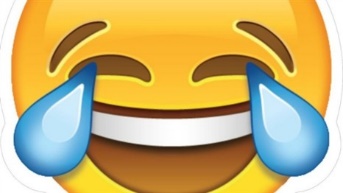 LUTEMOS COM HUMOR    CONTRA O COVID-19 nº 39  em 24.3.2021https://blog.lusofonias.net/2021/03/12/a-evolucao-do-ensino-2022/  https://blog.lusofonias.net/2021/03/25/indonesia-profes-nao-toleram-ma-educacao/https://blog.lusofonias.net/2021/03/24/panadol-e-viagra/https://blog.lusofonias.net/2021/03/23/caixa-manual-de-velocidades/https://blog.lusofonias.net/2021/03/23/aos-que-nao-gostam-da-sogra-aconselho/https://blog.lusofonias.net/2021/03/23/conversas-soltas-ao-vento-tive-muitas-assim/https://blog.lusofonias.net/2021/03/23/querida-deixei-cair-o-carro/https://blog.lusofonias.net/2021/03/20/uns-veem-bailarinos-outros-nem-por-isso/https://blog.lusofonias.net/2021/03/19/seguranca/https://blog.lusofonias.net/2021/03/18/ingles-lingua-facil-veja-up/https://blog.lusofonias.net/2021/03/17/remedios-da-avo/https://blog.lusofonias.net/2021/03/17/amor-em-tempo-de-pandemia/https://blog.lusofonias.net/2021/03/17/por-tras-de-um-homem-de-sucesso-pode-sempre-haver-uma-mulher/https://blog.lusofonias.net/2021/03/17/va-a-china-fazer-exercicio/https://blog.lusofonias.net/2021/03/17/premio-pai-do-mes/https://blog.lusofonias.net/2021/03/17/testes-em-massa/https://blog.lusofonias.net/2021/03/17/amor-de-sogra/https://blog.lusofonias.net/2021/03/16/o-perigo-das-compras-ao-postigo/https://blog.lusofonias.net/2021/03/16/fora-de-marte-ja/https://blog.lusofonias.net/2021/03/16/tradutor-automatico/https://blog.lusofonias.net/2021/03/15/descendemos-de-alienigenas-eis-a-prova-que-faltava/https://blog.lusofonias.net/2021/03/15/cada-dia-a-estupidez-aumenta/https://blog.lusofonias.net/2021/03/15/oscar-de-melhor-ator/https://blog.lusofonias.net/2021/03/15/teletrabalho-com-a-mulher-em-casa-e-isto/https://blog.lusofonias.net/2021/03/15/alta-matematica/https://blog.lusofonias.net/2021/03/14/novo-aeroporto/https://blog.lusofonias.net/2021/03/14/fotos-de-avozinhas/https://blog.lusofonias.net/2021/03/14/francisco-maduro-dias-e-o-inferno/https://blog.lusofonias.net/2021/03/14/acelere-com-cuidado/https://blog.lusofonias.net/2021/03/13/o-pai-e-programador-de-efeitos-especiais/https://blog.lusofonias.net/2021/03/12/finalmente-o-terry-na-lua-piada-acoriana-picoense/https://blog.lusofonias.net/2021/03/12/emocao-de-pai-militar/https://blog.lusofonias.net/2021/03/11/os-museus-vao-reabrir-entretanto/https://blog.lusofonias.net/2021/03/11/padaria-no-bolhao-porto/https://blog.lusofonias.net/2021/03/11/alegria-no-trabalho/https://blog.lusofonias.net/2021/03/11/se-esta-farto-de-confinamento-e-quer-solidao-sugiro/https://blog.lusofonias.net/2021/03/11/aulas-presenciais-em-confinamento/https://blog.lusofonias.net/2021/03/11/efeitos-colaterais-da-vacina-no-irao/https://blog.lusofonias.net/2021/03/11/ser-sexy-varia-conforme-o-pais/https://blog.lusofonias.net/2021/03/10/pacote-de-apoio-a-pme-artes-e-cultura/https://blog.lusofonias.net/2021/03/10/genetica-real-ou-nem-por-isso/LUTEMOS COM HUMOR    CONTRA O COVID-19 nº 38 9.3.2021https://blog.lusofonias.net/2021/03/09/ja-acabou-o-dia-da-mulher/ https://blog.lusofonias.net/2021/03/09/iphone2022/https://blog.lusofonias.net/2021/03/08/para-pensar/https://blog.lusofonias.net/2021/03/06/se-ainteligencia-pagasse-imposto-iamos-a-falencia/https://blog.lusofonias.net/2021/02/28/tempero-brasileiro/https://blog.lusofonias.net/2021/02/28/na-indonesia-o-vento-encanado-engravida-mulher-que-perigo/https://blog.lusofonias.net/2021/02/28/mais-estranho-que-isto-so-o-sporting-em-primeiro-lugar/https://blog.lusofonias.net/2021/02/28/conheco-gente-cuja-vida-e-assim/https://blog.lusofonias.net/2021/02/26/retrato-da-populacao-portuguesa-em-todas-as-situacoes-menos-futebol/https://blog.lusofonias.net/2021/02/26/ha-anos-que-me-sinto-assim/https://blog.lusofonias.net/2021/02/25/estatua-ofensiva-para-99-da-populacao/https://blog.lusofonias.net/2021/02/25/sportoport-these-extraordinary-camping-images-can-only-be-seen-once-in-a-lifetime/https://blog.lusofonias.net/2021/02/25/a-importancia-do-tamanho-do-cu-do-cavalo-romano/https://blog.lusofonias.net/2021/02/24/ases-do-volante/https://blog.lusofonias.net/2021/02/23/eutanasia-uma-lei-incompleta/https://blog.lusofonias.net/2021/02/22/modelos-de-nada-dizer/https://blog.lusofonias.net/2021/02/20/visao-zoologos-pela-verdade/https://blog.lusofonias.net/2021/02/19/andar-sozinha-na-rua/https://blog.lusofonias.net/2021/02/19/a-revolta-marciana/https://blog.lusofonias.net/2021/02/18/novo-perigo-colateral-do-covid/ https://blog.lusofonias.net/2021/02/18/imagens-que-gritam/https://blog.lusofonias.net/2021/02/17/reapareceu-o-bode-espiatorio/https://blog.lusofonias.net/2021/02/17/quando-tens-de-levar-o-filho-para-o-emprego/https://blog.lusofonias.net/2021/02/17/escola-online/https://blog.lusofonias.net/2021/02/17/encomendou-gelo-para-o-seu-uisque/https://blog.lusofonias.net/2021/02/16/nao-se-pode-confiar-nem-na-sombra/https://blog.lusofonias.net/2021/02/16/medo-da-agulha/https://blog.lusofonias.net/2021/02/16/sugestao-atrasada-dia-dos-namorados/https://blog.lusofonias.net/2021/02/16/na-india-todo-o-mundo-em-casa/https://blog.lusofonias.net/2021/02/15/procura-namorado-este-esta-livre/LUTEMOS COM HUMOR    CONTRA O COVID-19 nº 37 15.2.2021https://blog.lusofonias.net/2021/02/15/cuidado-com-os-medicos-reformados/https://blog.lusofonias.net/2021/02/14/scp-campeao-2021-e-a-rainha-isabel/https://blog.lusofonias.net/2021/02/14/uma-viagem-aos-anuncios-da-rtp-de-antigamente/https://blog.lusofonias.net/2021/02/14/trump-absolvido-e-endeusado/https://blog.lusofonias.net/2021/02/13/conduza-devagar-travessia-de-peixes/https://blog.lusofonias.net/2021/02/12/protecao-incompleta-contra-covid-falta-a-viseira/~https://blog.lusofonias.net/2021/02/11/insolito-o-wc-na-ponte/~https://blog.lusofonias.net/2021/02/11/alegrias-de-paternidade/https://blog.lusofonias.net/2021/02/10/eu-era-leao-antes-de-casar/https://blog.lusofonias.net/2021/02/10/sabe-o-que-e-laurear-a-pevide/https://blog.lusofonias.net/2021/02/10/o-padre-de-trancoso/https://blog.lusofonias.net/2021/02/10/um-mimo-para-o-dia-de-namorados-confinado/https://blog.lusofonias.net/2021/02/09/att-psicologos-de-plantao/https://blog.lusofonias.net/2021/02/09/as-maximas-de-woody-allen/https://blog.lusofonias.net/2021/02/09/o-homem-que-sonhava-ser-astronauta/https://blog.lusofonias.net/2021/02/09/o-que-a-antiga-tv-me-ensinava-era-suspeito/https://blog.lusofonias.net/2021/02/08/indo-eu-indo-eu-a-caminho-de-viseu/https://blog.lusofonias.net/2021/02/08/que-raca-de-vaca-e-esta/https://blog.lusofonias.net/2021/02/08/qd-for-grande-quero-ser-filha-do-presidente-da-camara-de-trancoso/https://blog.lusofonias.net/2021/02/08/os-3-destinos-dos-portugueses/https://blog.lusofonias.net/2021/02/08/conversa-de-putos/https://blog.lusofonias.net/2021/02/08/os-ratos-nao-querem-vacina/https://blog.lusofonias.net/2021/02/07/um-novo-lusitania-express/https://blog.lusofonias.net/2021/02/06/a-minha-mulher-em-casa-como-veio-ao-mundo/https://blog.lusofonias.net/2021/02/06/os-telefericos-nas-ilhas-do-triangulo/https://blog.lusofonias.net/2021/02/06/mais-telefericos-e-outras-novidades-em-s-miguel/https://blog.lusofonias.net/2021/02/06/a-fila-turca/https://blog.lusofonias.net/2021/02/06/eslovaquia-novo-meio-de-prender-ladroes/https://blog.lusofonias.net/2021/02/06/quero-estas-vacinas-assim/https://blog.lusofonias.net/2021/02/12/hans-o-pulverizador-e-os-crocodilos/https://blog.lusofonias.net/2021/02/03/ciclovia-para-ciclistas-fantasmas/https://blog.lusofonias.net/2021/02/03/quando-acabar-o-confinamento/https://blog.lusofonias.net/2021/02/03/disturbios-normais-da-pandemia/https://blog.lusofonias.net/2021/02/03/segredo-dum-bom-casamento/https://blog.lusofonias.net/2021/02/03/indianos-vao-controlar-a-cerca-em-rabo-d-epeixe/https://blog.lusofonias.net/2021/02/02/quando-havia-anuncios-que-ficavam-na-memoria/https://blog.lusofonias.net/2021/02/02/para-favorecer-nao-ia-vacinar-a-sogra/https://blog.lusofonias.net/2021/02/01/cartoon-sobre-o-ano-2020/https://blog.lusofonias.net/2021/02/01/o-regresso-a-escola/https://blog.lusofonias.net/2021/01/31/o-que-faz-a-vaca/https://blog.lusofonias.net/2021/01/31/direcao-assistida-xpto/https://blog.lusofonias.net/2021/01/30/programa-de-domingo/https://blog.lusofonias.net/2021/01/30/a-ilha-do-faial-traduzida-para-turistas/https://blog.lusofonias.net/2021/01/30/casar-assim-deve-evitar-se-sempre/https://blog.lusofonias.net/2021/01/30/teste_de_stress/https://blog.lusofonias.net/2021/01/30/quem-e-mesmo-do-puorto-carago/https://blog.lusofonias.net/2021/01/30/orgasmo-online/https://blog.lusofonias.net/2021/01/30/quao-inteligente-sois/https://blog.lusofonias.net/2021/01/29/john-cleese-fawlty-towers2/https://blog.lusofonias.net/2021/01/29/john-cleese-fawlty-towers/https://blog.lusofonias.net/2021/01/29/confirmadas-vacinas-para-pessoas-com-mais-de-80-mil-anos/https://blog.lusofonias.net/2021/01/29/zaragatoa-no-rabo/https://blog.lusofonias.net/2021/01/29/retrato-de-teledependente/https://blog.lusofonias.net/2021/01/29/moda-louca-e-nao-foi-do-covid/https://blog.lusofonias.net/2021/01/28/que-invejanunca-tive-wc-nas-escadas/https://blog.lusofonias.net/2021/01/27/coisas-a-fazer-domingo-antes-das-15-00/LUTEMOS COM HUMOR    CONTRA O COVID-19 nº 36 27.1.2021https://blog.lusofonias.net/2021/01/26/quando-te-dao-roupa-e-nao-sabes-ler/https://blog.lusofonias.net/2021/01/24/o-melhor-de-john-cleese/https://blog.lusofonias.net/2021/01/24/nova-doenca-de-estirpe-desconhecida/https://blog.lusofonias.net/2021/01/24/aos-que-desperdicam-agua-este-e-o-futuro-que-os-espera/https://blog.lusofonias.net/2021/01/24/viaje-em-confinamento/https://blog.lusofonias.net/2021/01/23/o-nosso-dilema-e-o-da-princesa-fiona/https://blog.lusofonias.net/2021/01/23/impagavel-john-cleese/https://blog.lusofonias.net/2021/01/22/john-cleese-marty-feldman/ https://blog.lusofonias.net/2021/01/16/your-name-please/  https://blog.lusofonias.net/2021/01/23/carros-e-estradas-de-antigamente/https://blog.lusofonias.net/2021/01/23/venda-ao-postigo-ja-e-ilegal/https://blog.lusofonias.net/2021/01/23/visita-guiada-ao-museu-o-que-era-um-restaurante/https://blog.lusofonias.net/2021/01/23/a-cura-do-engenheiro/https://blog.lusofonias.net/2021/01/23/se-for-votar-va-protegido/https://blog.lusofonias.net/2021/01/22/diferenca-de-clima-na-franca-e-no-brasil/https://blog.lusofonias.net/2021/01/22/governoregional-may-be-misspelled-or-may-not-exist/https://blog.lusofonias.net/2021/01/22/ate-hitler-aconselha-fiquem-em-casa/https://blog.lusofonias.net/2021/01/22/estradas-perigosas/https://blog.lusofonias.net/2021/01/21/texto-para-refletir-nestes-tempos-dificeis/https://blog.lusofonias.net/2021/01/20/ex-primeira-dama-com-joias-caras-havera-compradores/https://blog.lusofonias.net/2021/01/20/jantar-na-mesa-dinner-is-served/https://blog.lusofonias.net/2021/01/18/the-game-of-thrones-versao-caldas-da-rainha-em-chocolate-de-obidos/https://blog.lusofonias.net/2021/01/18/quando-o-restaurante-e-pequeno-mas-cabeca-do-dono-nao-e/https://blog.lusofonias.net/2021/01/18/como-eu-seria-se-fosse-arvore/https://blog.lusofonias.net/2021/01/18/o-problema-da-casa-digital/https://blog.lusofonias.net/2021/01/18/portugal-a-combater-o-covid/https://blog.lusofonias.net/2021/01/17/tugas-a-fugir-do-confinamento-e-das-cercas/https://blog.lusofonias.net/2021/01/17/voto-antecipado-hoje/https://blog.lusofonias.net/2021/01/17/as-medidas-do-governo-para-conter-a-3a-vaga/https://blog.lusofonias.net/2021/01/16/viver-hoje-em-dia-e-como-esta-ponte-das-vertigens-na-china/https://blog.lusofonias.net/2021/01/16/foto-em-tempo-real-do-povo-portugues-a-votar/https://blog.lusofonias.net/2021/01/15/mascara-ao-volante/https://blog.lusofonias.net/2021/01/15/ainda-posso-dar-um-conselho-aos-votantes-indecisos/https://blog.lusofonias.net/2021/01/15/deus-da-2a-segunda-chance-e-suspende-casamentos-aproveitem/https://blog.lusofonias.net/2021/01/15/de-rerum-natura-precisamos-de-merda-senhor-soisa/https://blog.lusofonias.net/2021/01/15/confinamento-e-excecoes/https://blog.lusofonias.net/2021/01/14/falso-positivo/https://blog.lusofonias.net/2021/01/14/impeachment-a-moda-antiga-quando-os-problemas-eram-assim/https://blog.lusofonias.net/2021/01/14/conselho-util-se-esconder-um-cadaver/https://blog.lusofonias.net/2021/01/14/sublime-os-candidatos/https://blog.lusofonias.net/2021/01/14/cuidado-com-os-sacos-das-compras/https://blog.lusofonias.net/2021/01/14/piscina-para-exercicios-matinais/LUTEMOS COM HUMOR    CONTRA O COVID-19 nº 35 14.1.2021https://blog.lusofonias.net/2021/01/12/trump-na-sala-oval-oval-office-dia-19-janeiro/ https://blog.lusofonias.net/2021/01/13/mais-um-genio-que-saiu-da-garrafa/https://blog.lusofonias.net/2021/01/13/formacao-profissional-online/https://blog.lusofonias.net/2021/01/12/ilegalidade-na-neve/https://blog.lusofonias.net/2021/01/12/a-minha-sorte/https://blog.lusofonias.net/2021/01/11/aos-que-me-enviaram-votos-de-bom-ano/https://blog.lusofonias.net/2021/01/10/enganaram-se-na-vacina-pfizer-e-deram-a-antiga-nao-a-do-covid/https://blog.lusofonias.net/2021/01/09/ja-chegaram-as-gruas-para-retirar-trump/https://blog.lusofonias.net/2021/01/09/australia-as-primeiras-enfermeiras-vacinadas-estao-em-forma/https://blog.lusofonias.net/2021/01/08/ja-quse-ninguem-cabe-na-porta-do-mosteiro-de-alcobaca/https://blog.lusofonias.net/2021/01/08/a-partir-de-hoje-ensino-a-distancia/https://blog.lusofonias.net/2021/01/08/pro-sucesso/https://blog.lusofonias.net/2021/01/07/foto-inedita-dos-reis-magos/https://blog.lusofonias.net/2021/01/06/falta-de-conhecimento-linguisticos/https://blog.lusofonias.net/2021/01/05/no-brasil-louis-armstrong-foi-a-lua/https://blog.lusofonias.net/2021/01/05/corona-extra/https://blog.lusofonias.net/2021/01/03/novos-ares-se-respiram-na-inglaterra-pos-brexit/https://blog.lusofonias.net/2021/01/03/alguma-queixa-da-cp/https://blog.lusofonias.net/2021/01/02/otimismo-2021/https://blog.lusofonias.net/2021/01/02/cenas-caricatas-nos-transportes/https://blog.lusofonias.net/2021/01/01/o-virus-nao-ataca-nos-avioes-so-nos-aeroportos/https://blog.lusofonias.net/2021/01/01/comece-o-ano-em-beleza/https://blog.lusofonias.net/2021/01/01/passagem-de-ano/https://blog.lusofonias.net/2021/01/01/rir-e-perigoso/LUTEMOS COM HUMOR    CONTRA O COVID-19 nº 34 31.12.2020https://blog.lusofonias.net/2020/12/31/em-timor-ano-novo-com-ejaculacao-precoce/ https://blog.lusofonias.net/2020/12/31/covidmanias/https://blog.lusofonias.net/2020/12/31/vamos-endireitar-o-mundo-em-2021/https://blog.lusofonias.net/2020/12/29/seringa-sem-agulha-e-enfermeira-sem-luvas/https://blog.lusofonias.net/2020/12/28/atravessamos-2020-assim/https://blog.lusofonias.net/2020/12/27/covid-lockdown-e-pobreza/https://blog.lusofonias.net/2020/12/26/covid-vacina-efeitos-secundarios/https://blog.lusofonias.net/2020/12/25/france-is-bacon/https://blog.lusofonias.net/2020/12/25/o-testamento-de-carlos/https://blog.lusofonias.net/2020/12/25/sobrevivente-da-vacina-pfizer/https://blog.lusofonias.net/2020/12/25/vou-deixar-de-acreditar-no-pai-natal/https://blog.lusofonias.net/2020/12/24/o-virus-do-medo-na-russia/https://blog.lusofonias.net/2020/12/24/a-mulher-que-casou-com-uma-mala/https://blog.lusofonias.net/2020/12/23/eis-uma-boa-razao-para-nao-andar-de-aviao-no-natal/https://blog.lusofonias.net/2020/12/23/para-2021-basta-dar-um-passo-em-frente/https://blog.lusofonias.net/2020/12/23/dar-de-comer-ao-crocodilo/https://blog.lusofonias.net/2020/12/23/conheci-mulheres-assim-antes-do-aquecimento-global/https://blog.lusofonias.net/2020/12/23/quando-as-renas-voavam/https://blog.lusofonias.net/2020/12/22/atividades-perigosas/https://blog.lusofonias.net/2020/12/22/racismo-para-burros/https://blog.lusofonias.net/2020/12/22/pai-natal-de-coimbra-e-porno/https://blog.lusofonias.net/2020/12/21/o-inferno-deve-estar-mesmo-a-abarrotar/https://blog.lusofonias.net/2020/12/21/na-rotunda-seguir-em-frente/https://blog.lusofonias.net/2020/12/21/acredite-sempre-na-ciencia-e-na-publicidade-em-simultaneo/https://blog.lusofonias.net/2020/12/21/olha-so-mais-um-banco-a-meter-agua/https://blog.lusofonias.net/2020/12/20/menu-de-natal/https://blog.lusofonias.net/2020/12/19/xmas-band-mr-bean/https://blog.lusofonias.net/2020/12/19/a-nova-geracao-smartphone/https://blog.lusofonias.net/2020/12/18/mais-um-caso-de-racismo/https://blog.lusofonias.net/2020/12/18/escola-em-confinamento/https://blog.lusofonias.net/2020/12/18/siga-as-recomendacoes-da-dgs/https://blog.lusofonias.net/2020/12/18/wc-ou-privada-nao-era-isto/https://blog.lusofonias.net/2020/12/18/especializada-em-divorcios/https://blog.lusofonias.net/2020/12/18/a-pandemia-salvou-20-mil-homens-do-casamento/https://blog.lusofonias.net/2020/12/17/urbanismo-para-cegos/https://blog.lusofonias.net/2020/12/17/ultima-hora-parlamento-importante-importante/https://blog.lusofonias.net/2020/12/17/trump-a-sair-da-casa-branca/https://blog.lusofonias.net/2020/12/17/o-perigo-de-conduzir-com-neve/https://blog.lusofonias.net/2020/12/17/celebre-o-natal-na-garagem-no-elevador-no-wc/https://blog.lusofonias.net/2020/12/16/cuidado-ao-mandar-o-marido-as-compras/https://blog.lusofonias.net/2020/12/14/rainha-isabel-mensagem-de-natal/LUTEMOS COM HUMOR    CONTRA O COVID-19 nº 33 16.12.2020https://blog.lusofonias.net/2020/12/16/divorcios/https://blog.lusofonias.net/2020/12/16/o-ioga-acalma/https://blog.lusofonias.net/2020/12/16/a-minha-mulher-nao-sabe-fazer-arroz-doce/https://blog.lusofonias.net/2020/12/16/este-pais-e-uma-ficcao-mal-escrita/https://blog.lusofonias.net/2020/12/15/moda-reveillon-2020/https://blog.lusofonias.net/2020/12/15/antes-de-entrar-na-carreira/https://blog.lusofonias.net/2020/12/14/nova-moda-urbanistica/https://blog.lusofonias.net/2020/12/14/sigam-me-estou-a-caminho/https://blog.lusofonias.net/2020/12/14/racismo-na-lomba-da-maia-ribeira-do-preto/https://blog.lusofonias.net/2020/12/14/alguem-para-massagem/https://blog.lusofonias.net/2020/12/14/cuidado-com-as-criancas-adoraveis/https://blog.lusofonias.net/2020/12/13/filosofos-e-covid/https://blog.lusofonias.net/2020/12/13/dr-house/https://blog.lusofonias.net/2020/12/13/nao-esqueca-as-12-passas-na-passagem-de-ano/https://blog.lusofonias.net/2020/12/13/encomendas-ctt-para-os-acores/https://blog.lusofonias.net/2020/12/12/compreender-a-mulher-e-como-as-pizzas/https://blog.lusofonias.net/2020/12/12/cuidado-nao-faca-isto-ao-tentar-matar-o-marido/https://blog.lusofonias.net/2020/12/12/ineficacia-da-vacina-russa/https://blog.lusofonias.net/2020/12/12/a-inutiidade-do-botao-de-panico/https://blog.lusofonias.net/2020/12/12/codigo-da-estrada-racista/https://blog.lusofonias.net/2020/12/11/reveillon-2020/https://blog.lusofonias.net/2020/12/11/perigos-na-igreja/https://blog.lusofonias.net/2020/12/11/falar-terceirense/https://blog.lusofonias.net/2020/12/10/chegaram-as-primeiras-vacinas/https://blog.lusofonias.net/2020/12/10/apoios-da-cultura/https://blog.lusofonias.net/2020/12/10/mude-de-operadora/https://blog.lusofonias.net/2020/12/10/costa-e-marcelo-no-deserto-de-la-mancha/https://blog.lusofonias.net/2020/12/09/navio-de-transporte-vacina-covid/https://blog.lusofonias.net/2020/12/09/pfizer-covid-e-viagra/https://blog.lusofonias.net/2020/12/09/casais-podem-saltar-a-cerca-ah-sexo-conjugal-a-quanto-obrigas/https://blog.lusofonias.net/2020/12/09/o-cobrador-sem-fraque/https://blog.lusofonias.net/2020/12/08/ela-e-social-democrata-e-eu-sou-a-virgem-maria/https://blog.lusofonias.net/2020/12/08/a-net-esta-lenta-hoje/https://blog.lusofonias.net/2020/12/07/vacina/https://blog.lusofonias.net/2020/12/06/o-pai-natal/https://blog.lusofonias.net/2020/12/06/falta-o-pao-ceia-de-natal-cancelada/https://blog.lusofonias.net/2020/12/05/novidade-na-passagem-de-ano/LUTEMOS COM HUMOR    CONTRA O COVID-19 nº 32, 5.12.2020https://blog.lusofonias.net/2020/12/05/gel-satanico/https://blog.lusofonias.net/2020/12/04/o-perigo-dos-vulcoes-na-guatemala/https://blog.lusofonias.net/2020/12/03/giscard-e-ceaucescu/https://blog.lusofonias.net/2020/12/03/otimistas-pessimistas-e-2020s/https://blog.lusofonias.net/2020/12/03/e-por-isto-que-gosto-do-mar-dos-acores/https://blog.lusofonias.net/2020/12/03/razao-para-ter-filhos/https://blog.lusofonias.net/2020/12/03/protocolo-presepio-2020/https://blog.lusofonias.net/2020/12/02/a-pergunta-da-oms-para-2021/https://blog.lusofonias.net/2020/12/01/um-excelente-cantor-de-opera/https://blog.lusofonias.net/2020/12/01/proibicao-de-dar-erros-de-portugues-nao-se-aplicou-aqui/https://blog.lusofonias.net/2020/12/01/o-fim-do-humor-e-o-politicamente-correto205866/https://blog.lusofonias.net/2020/11/30/nao-saia-sem-mascara/https://blog.lusofonias.net/2020/11/30/trump-is-he-gone/https://blog.lusofonias.net/2020/11/29/vacinacao-em-massa/https://blog.lusofonias.net/2020/11/28/ja-tenho-a-arvore-de-natal-pronta/https://blog.lusofonias.net/2020/11/28/querida-nao-mudaste-nada-desde-que-nos-casamos/https://blog.lusofonias.net/2020/11/28/fraudes-e-compras-na-net/https://blog.lusofonias.net/2020/11/28/dr-house-em-friends/https://blog.lusofonias.net/2020/11/26/matar-moscas-com-traumatismo-craniano/https://blog.lusofonias.net/2020/11/26/isabel-ii-no-mundo-pos-covid/https://blog.lusofonias.net/2020/11/25/prenda-de-natal-2/https://blog.lusofonias.net/2020/11/24/condutores-deviam-ser-testados-a-estupidez/https://blog.lusofonias.net/2020/11/24/atualizacao-de-piadas/https://blog.lusofonias.net/2020/11/21/compre-na-black-friday/https://blog.lusofonias.net/2020/11/21/e-se-nao-hover-vacina-venha-dai-uma-de/https://blog.lusofonias.net/2020/11/20/a-casa-de-strip/https://blog.lusofonias.net/2020/11/19/qi-20/https://blog.lusofonias.net/2020/11/19/instalacoes-sanitarias-com-parabolica/LUTEMOS COM HUMOR    CONTRA O COVID-19 nº 31, 19.11.2020https://blog.lusofonias.net/2020/11/19/nova-linha-telecom-pt/https://blog.lusofonias.net/2020/11/18/mascara-infantil/https://blog.lusofonias.net/2020/11/18/deabentes-e-costrolhe/https://blog.lusofonias.net/2020/11/17/reivindicacoes-exageradas/https://blog.lusofonias.net/2020/11/17/a-espera-na-montra/https://blog.lusofonias.net/2020/11/17/a-coisa-ta-preta/https://blog.lusofonias.net/2020/11/16/descoberta-nova-formula-quimica/https://blog.lusofonias.net/2020/11/16/vem-mais-medidas-sanitarias/https://blog.lusofonias.net/2020/11/16/o-que-acontece-a-um-pessego-quando-envelhece/https://blog.lusofonias.net/2020/11/16/o-que-acontece-a-um-pessego-quando-envelhece/https://blog.lusofonias.net/2020/11/16/vamos-todos-dar-positivo-menos-a-sata/https://blog.lusofonias.net/2020/11/15/nao-convem-shit-here/https://blog.lusofonias.net/2020/11/15/poliglota/https://blog.lusofonias.net/2020/11/12/antecipando-20-janeiro-2021/https://blog.lusofonias.net/2020/11/12/os-contadores-de-mortos/https://blog.lusofonias.net/2020/11/11/30e-para-um-presepio-e-cerveja/https://blog.lusofonias.net/2020/11/11/empregada-em-teletrabalho-no-confinamento-que-ai-vem/https://blog.lusofonias.net/2020/11/10/se-tem-saudades-de-viajar-junte-se-a-esta-familia-australiana/https://blog.lusofonias.net/2020/11/10/atualizacao-do-horario-covid/https://blog.lusofonias.net/2020/11/09/infalivel-este-teste-covid/https://blog.lusofonias.net/2020/11/06/alguem-se-opoe-a-este-casamento/https://blog.lusofonias.net/2020/11/06/porto-ruas-vazias-so-servicos-essenciais-a-funcionar/https://blog.lusofonias.net/2020/11/06/o-passo-seguinte/https://blog.lusofonias.net/2020/11/06/eu-estava-a-ganhar-ate-comecarem-a-contar-votos/https://blog.lusofonias.net/2020/11/05/os-anjos-a-dancarem-pela-vitoria-de-trump-em-nome-de-jesus/https://blog.lusofonias.net/2020/11/05/voando-sobre-um-ninho-de-cucos-flying-over-a-cuckoos-nest/https://blog.lusofonias.net/2020/11/05/dao-sempre-problema/https://blog.lusofonias.net/2020/11/05/204119/https://blog.lusofonias.net/2020/11/05/estrategizando-estado-de-emergencia-a-cedencia-aos-poderosos-mrsousa-ao-poder-da-saude-o-desastre/https://blog.lusofonias.net/2020/11/05/a-vencer-os-rapidos-winning-down-the-rapids/https://blog.lusofonias.net/2020/11/05/o-novo-governo-acoriano/https://blog.lusofonias.net/2020/11/05/nao-ha-natal-este-ano-e-o-peru-danca/https://blog.lusofonias.net/2020/11/05/o-beijo-da-carolina-do-norte/https://blog.lusofonias.net/2020/11/05/olhem-quem-vai-decidir-as-eleicoes-americanas/https://blog.lusofonias.net/2020/11/05/filosofia-barata/https://blog.lusofonias.net/2020/11/05/meia-de-leite/https://blog.lusofonias.net/2020/11/05/a-seia-de-natal/LUTEMOS COM HUMOR    CONTRA O COVID-19 nº 30, 05-10-2020https://blog.lusofonias.net/2020/11/05/seguranca-no-trabalho-e-essencial/https://blog.lusofonias.net/2020/11/04/iogas/https://blog.lusofonias.net/2020/10/28/para-assaltar-bancos-nada-melhor-do-que-isto/https://blog.lusofonias.net/2020/11/04/proibido-sair/https://blog.lusofonias.net/2020/11/03/fazer-amor-em-tempo-de-covid-so-com-6-pessoas/https://blog.lusofonias.net/2020/11/03/o-que-acontece-nos-museus-com-o-covid/https://blog.lusofonias.net/2020/11/02/covid-atinge-capuchino-vermelho/https://blog.lusofonias.net/2020/11/02/e-dificil-colidir-com-uma-orbita-mas-eles-conseguem/https://blog.lusofonias.net/2020/11/02/fica-em-casa-assim/https://blog.lusofonias.net/2020/11/01/novos-sintomas-covid2020/https://blog.lusofonias.net/2020/11/01/sexo-so-dentro-do-concelho/https://blog.lusofonias.net/2020/11/01/consulta-gratis/https://blog.lusofonias.net/2020/10/31/vamos-remover-esta-e-todas-as-suas-publicacoes/https://blog.lusofonias.net/2020/10/31/formulario-para-ofendidos/https://blog.lusofonias.net/wp-admin/post.php?post=203472&action=edithttps://blog.lusofonias.net/2020/10/30/imensa-religiosidade/https://blog.lusofonias.net/2020/10/30/como-matar-o-virus/https://blog.lusofonias.net/2020/10/29/gente-que-nao-olha-para-o-chao-nem-sabe-ler-desenhos/https://blog.lusofonias.net/2020/10/29/para-fazer-desmaiar-as-mulheres/https://blog.lusofonias.net/2020/10/29/todos-multados/https://blog.lusofonias.net/2020/10/28/conselhos-pos-eleitorais-acorianos/https://blog.lusofonias.net/2020/10/28/siga-o-grande-lider-trump/https://blog.lusofonias.net/2020/10/28/um-virus-que-nao-gosta-de-religiao/https://blog.lusofonias.net/2020/10/28/os-perigos-de-governar-sem-maioria/https://blog.lusofonias.net/2020/10/28/rmi-a-um-escritor/https://blog.lusofonias.net/2020/10/28/para-assaltar-bancos-nada-melhor-do-que-isto/https://blog.lusofonias.net/2020/10/28/ria-se-com-a-astroligia-e-previsoes-2020/https://blog.lusofonias.net/2020/10/28/cuidado-ao-estrelar-ovos/https://blog.lusofonias.net/2020/10/27/indumentaria-de-sair-a-rua/https://blog.lusofonias.net/2020/10/27/na-sede-dum-partido-acoriano/https://blog.lusofonias.net/2020/10/27/na-sede-dum-partido-acoriano/https://blog.lusofonias.net/2020/10/27/para-se-deslocar-entre-concelhos/https://blog.lusofonias.net/2020/10/27/quando-o-gov-perde-o-controlo/https://blog.lusofonias.net/2020/10/27/novo-governo-socialista-acoriano/https://blog.lusofonias.net/2020/10/26/requisite-ja-para-a-sua-freguesia/https://blog.lusofonias.net/2020/10/25/circulo-do-medo/https://blog.lusofonias.net/2020/10/24/o-verdadeiro-simbolo-da-democracia/https://blog.lusofonias.net/2020/10/24/amanha-vista-se-a-rigor-para-ir-votar/https://blog.lusofonias.net/2020/10/23/antonio-bulcao-e-adam-smith/https://blog.lusofonias.net/2020/10/23/nunca-peca-para-lhe-tirarem-uma-foto/https://blog.lusofonias.net/2020/10/22/novo-urbanismo/LUTEMOS COM HUMOR    CONTRA O COVID-19 nº 29, 21.10.2020https://blog.lusofonias.net/2020/10/22/coragem/https://blog.lusofonias.net/2020/10/19/presa-por-indecencia-e-atentado-ao-pudor/ https://blog.lusofonias.net/2020/10/18/leis-de-outrora/ https://blog.lusofonias.net/2020/10/19/video-do-ano/ https://blog.lusofonias.net/2020/10/20/imagem-dos-acorianos-sobreviventes-em-2021/ https://blog.lusofonias.net/2020/10/22/a-bela-noiva-tem-uns-olhos-de-morrer/https://blog.lusofonias.net/2020/10/22/tratamento-para-miudos-engasgados/https://blog.lusofonias.net/2020/10/21/vigilancia-sinoptica-a-toda-a-hora/https://blog.lusofonias.net/2020/10/21/ontem-ventos-muito-fortes/https://blog.lusofonias.net/2020/10/21/nao-quer-andar-a-pe-leve-o-contentor-de-lixo/ https://blog.lusofonias.net/2020/10/21/e-isso-e-vida-em-que-trabalham/https://blog.lusofonias.net/2020/10/20/nova-iorque-1960/https://blog.lusofonias.net/2020/10/20/quantas-pessoas-gasta-uma-vacina-ao-presidente/https://blog.lusofonias.net/2020/10/19/trabalhar-sem-inteligencia-da-isto/ https://blog.lusofonias.net/2020/10/19/pr-apela-ao-voto-feminino/ https://blog.lusofonias.net/2020/10/19/coronaman/ https://blog.lusofonias.net/2020/10/19/chegou-novo-lote-de-vacinas/ https://blog.lusofonias.net/2020/10/19/seguranca-social-generosa/https://blog.lusofonias.net/2020/10/19/carros-eletricos-total-desrespeito/https://blog.lusofonias.net/2020/10/18/outros-tempos/https://blog.lusofonias.net/2020/10/18/terapia-de-grupo/https://blog.lusofonias.net/2020/10/18/o-senador-escondeu-o-dinheiro-no/https://blog.lusofonias.net/2020/10/18/obras-inacabadas/https://blog.lusofonias.net/2020/10/17/novo-normal/https://blog.lusofonias.net/2020/10/17/queres-reunir-com-mais-de-5-pessoas-vai-para-prof/https://blog.lusofonias.net/2020/10/17/desejos-e-votos-2021/ https://blog.lusofonias.net/2020/10/17/so-5-pessoas/https://blog.lusofonias.net/2020/10/16/dificuldade-tecnica/https://blog.lusofonias.net/2020/10/16/atras-da-app/https://blog.lusofonias.net/2020/10/15/aproveitar-espaco-para-wc-sem-vertigens/https://blog.lusofonias.net/2020/10/15/o-brasil-nunca-cessa-de-surpreender-dinheiro-na-cueca/https://blog.lusofonias.net/2020/10/15/psp-e-gnr-o-novo-normal/https://blog.lusofonias.net/2020/10/15/cuidado-com-esta-app/https://blog.lusofonias.net/2020/10/15/vou-ja-instalar-a-app/https://blog.lusofonias.net/2020/10/14/ultima-hora-novo-sintoma/https://blog.lusofonias.net/2020/10/14/como-evitar-violencia-domestica/https://blog.lusofonias.net/2020/10/14/sempre-pra-frente-que-e-o-caminho/https://blog.lusofonias.net/2020/10/13/convivio-familiar-novo-banco-e-contagios/https://blog.lusofonias.net/2020/10/21/malandrice-para-cotas/LUTEMOS COM HUMOR    CONTRA O COVID-19 nº 28 13.10.2020https://blog.lusofonias.net/2020/10/13/campainha-eleitoral/https://blog.lusofonias.net/2020/10/13/muro-das-lamentacoes/https://blog.lusofonias.net/2020/10/13/arabes-em-lisboa-e-marcelo-nao-sabia/https://blog.lusofonias.net/2020/10/13/revista-da-mocidade-portuguesa-e-conselhos-as-mulheres/https://blog.lusofonias.net/2020/10/13/modelos-de-cama-de-casal/https://blog.lusofonias.net/2020/10/13/chocolate-ou-sexo/https://blog.lusofonias.net/2020/10/13/dunny-lil-house-in-the-prairie-a-casinha/https://blog.lusofonias.net/2020/10/13/morte-macaca/https://blog.lusofonias.net/2020/10/13/nao-deitem-fora-as-mascaras-reciclem/https://blog.lusofonias.net/2020/10/12/plagiar-e-mal/https://blog.lusofonias.net/2020/10/12/viciado-em-covid/https://blog.lusofonias.net/2020/10/12/assento-para-viagens-longas/https://blog.lusofonias.net/2020/10/11/salto-nao-salto/https://blog.lusofonias.net/2020/10/11/nada-como-uns-pasteis-de-belem/https://blog.lusofonias.net/2020/10/11/altamente-politicamente-incorreto/https://blog.lusofonias.net/2020/10/11/o-melhor-e-fugir-para-onde-nao-haja-estrada/https://blog.lusofonias.net/2020/10/11/no-melhor-pano-cai-a-nodoa/https://blog.lusofonias.net/2020/10/11/ai-a-minha-camisa-primark/https://blog.lusofonias.net/2020/10/11/os-politicos-portugueses-a-ajudarem-o-povo/https://blog.lusofonias.net/2020/10/11/lagarto-em-baucau/https://blog.lusofonias.net/2020/10/11/descoberta-historica/https://blog.lusofonias.net/2020/10/11/a-amiga-de-liceu/https://blog.lusofonias.net/2020/10/11/abertura-da-loja-continente-no-pico/https://blog.lusofonias.net/2020/10/11/as-bolas-cairam/https://blog.lusofonias.net/2020/10/11/vai-ser-papa-mas-teve-vasectomia/~https://blog.lusofonias.net/2020/10/10/catch-up-with-jesus/https://blog.lusofonias.net/2020/10/10/logicovid/https://blog.lusofonias.net/2020/10/10/portugueses-cristaos-acreditam-no-espirito-santo/https://blog.lusofonias.net/2020/10/10/soldado-3-anos-iraque-chora-ao-ver-mulher-gravida-5-meses/https://blog.lusofonias.net/2020/10/10/mota-comunitria/https://blog.lusofonias.net/2020/10/10/trump-melhor-que-nunca/https://blog.lusofonias.net/2020/10/10/povo-acoriano-sempre-pra-frente/https://blog.lusofonias.net/2020/10/09/os-et-ja-chegaram-eles-andem-ai/https://blog.lusofonias.net/2020/10/09/moda-covid-2020-modelo-bruce-willis/https://blog.lusofonias.net/2020/10/09/moda-covid-2020/https://blog.lusofonias.net/2020/10/09/mais-um-candidato-ao-nobel-de-arquitetura/https://blog.lusofonias.net/2020/10/09/inconcebivel-esta-moda-de-homens-sem-meias/https://blog.lusofonias.net/2020/10/09/vou-comprar-uma-galinha-e-fazer-canja/https://blog.lusofonias.net/2020/10/08/inaugurado-o-primeiro-asfalto/https://blog.lusofonias.net/2020/10/07/amanha-nao-posso-vir/https://blog.lusofonias.net/2020/10/07/venho-a-pe/https://blog.lusofonias.net/2020/10/07/malmequeres/https://blog.lusofonias.net/2020/10/07/medio-ofensivo/https://blog.lusofonias.net/2020/10/07/pequeno-almoco/https://blog.lusofonias.net/2020/10/07/a-churrasqueira/https://blog.lusofonias.net/2020/10/07/nao-estudei/https://blog.lusofonias.net/2020/10/07/novo-modelo-de-iluminacao/https://blog.lusofonias.net/2020/10/07/nao-quero-votar/LUTEMOS COM HUMOR    CONTRA O COVID-19 nº 27 6.10.2020https://blog.lusofonias.net/2020/10/06/fidel-e-o-miudo/https://blog.lusofonias.net/2020/10/06/a-tecnologia-mais-revolucionaria/https://blog.lusofonias.net/wp-admin/post.php?post=201465&action=edithttps://blog.lusofonias.net/2020/10/06/2-mulheres-bebedas-e-divorciadas/https://blog.lusofonias.net/2020/10/06/britain-is-repossessing-the-usa/https://blog.lusofonias.net/2020/10/06/podes-fazer-o-pedido/https://blog.lusofonias.net/2020/10/05/pensar-o-futuro/https://blog.lusofonias.net/2020/10/05/o-perigo-dos-cogumelos/https://blog.lusofonias.net/2020/10/05/geometrias-e-algebras/https://blog.lusofonias.net/2020/10/05/distanciamento-social/https://blog.lusofonias.net/2020/10/03/trabalho-apos-o-almoco/https://blog.lusofonias.net/2020/10/03/nao-e-natural-naturalmente/https://blog.lusofonias.net/2020/10/03/a-protecao/https://blog.lusofonias.net/2020/10/02/antero-de-quental-o-proprio/https://blog.lusofonias.net/2020/10/02/ideal-para-assaltar-o-banco/https://blog.lusofonias.net/2020/10/02/trump-em-tratamento/https://blog.lusofonias.net/2020/10/01/pervertidos-no-alabama/https://blog.lusofonias.net/2020/10/01/ate-parecia-boa-ideia-de-nome-de-gelataria/https://blog.lusofonias.net/2020/10/02/reciclar/https://blog.lusofonias.net/2020/10/01/cao-marado/https://blog.lusofonias.net/2020/10/01/muppet-no-consultorio/https://blog.lusofonias.net/2020/10/01/atalho-para-o-sucesso/https://blog.lusofonias.net/2020/09/30/aula-de-recuperacao-com-apoio-psicologico/https://blog.lusofonias.net/2020/09/30/homens-israelitas-traem-menos-as-mulheres-que-os-tugas/https://blog.lusofonias.net/2020/09/30/a-melhor-sinfonia-de-beethoven/https://blog.lusofonias.net/2020/09/30/ilusoes-2/https://blog.lusofonias.net/2020/09/30/snifar-na-linha/https://blog.lusofonias.net/2020/09/30/ainda-nao-ha-panico/https://blog.lusofonias.net/2020/09/28/sr-candidato-aviso/https://blog.lusofonias.net/2020/09/28/moda-outono-2020-2/https://blog.lusofonias.net/2020/09/28/antivirus-para-a-2a-vaga/https://blog.lusofonias.net/2020/09/28/vibracoes-no-paraquedas/https://blog.lusofonias.net/2020/09/28/o-gps-e-lixado-quando-a-inteligencia-nao-ajuda/https://blog.lusofonias.net/2020/09/27/a-segunda-vaga-chegou-a-belem/https://blog.lusofonias.net/2020/09/27/boicote-chines/https://blog.lusofonias.net/2020/09/27/as-novas-questoes-a-de-genero/https://blog.lusofonias.net/2020/09/26/remedio-aviado/https://blog.lusofonias.net/2020/09/26/o-mundo-de-pes-para-o-ar/https://blog.lusofonias.net/2020/09/26/testem-os-politicos/https://blog.lusofonias.net/2020/09/25/we-fit-we-dont-fit/https://blog.lusofonias.net/2020/09/25/antigas-injecoes/https://blog.lusofonias.net/2020/09/25/suspendam-salario-aos-politicos/https://blog.lusofonias.net/2020/09/25/a-historia-de-portugal-e-racista/https://blog.lusofonias.net/2020/09/25/aluno-sem-se-poder-concentrar/https://blog.lusofonias.net/2020/09/25/quando-estou-entediado-divirto-me-assim/https://blog.lusofonias.net/2020/09/24/ajuntamento-ilegal/https://blog.lusofonias.net/2020/09/24/sim-a-alunagem-foi-encenada/https://blog.lusofonias.net/2020/09/25/vacina-e-virus/https://blog.lusofonias.net/2020/09/24/cuidado-com-a-diabetes/https://blog.lusofonias.net/2020/09/25/suspendam-salario-aos-politicos/https://blog.lusofonias.net/2020/09/24/ultima-edicao-do-livro-mais-importante/https://blog.lusofonias.net/2020/09/23/a-evitar-este-wc/https://blog.lusofonias.net/2020/09/23/que-imposto-paga/https://blog.lusofonias.net/2020/09/23/vestido-de-noivado-para-venda/https://blog.lusofonias.net/2020/09/23/mais-uma-morte-por-covid/https://blog.lusofonias.net/2020/09/23/mudancas-gagas/https://blog.lusofonias.net/2020/09/23/acores-visita-a-familia-na-mare-baixa/LUTEMOS COM HUMOR    CONTRA O COVID-19 nº 26  23.9.2020https://blog.lusofonias.net/2020/09/23/o-que-acontece-a-cristo-quando-regressar/https://blog.lusofonias.net/2020/09/23/como-entender-as-mulheres/https://blog.lusofonias.net/2020/09/23/deuses-querem-sacrificios-para-combater-epidemias/https://blog.lusofonias.net/2020/09/23/isto-ainda-acaba-tudo-mutilado/https://blog.lusofonias.net/2020/09/23/regresso-a-aulas-e-recuperacao-da-materia-em-falta/https://blog.lusofonias.net/2020/09/22/ainda-nao-ha-ca-disto/ https://blog.lusofonias.net/2020/09/22/contacto-com-o-alem/https://blog.lusofonias.net/2020/09/22/velho-virus-que-mata-velhos/https://blog.lusofonias.net/2020/09/22/na-mare-baixa-de-ilha-para-ilha/https://blog.lusofonias.net/2020/09/22/covid-e-doenca-mental/https://blog.lusofonias.net/2020/09/22/vamos-brincar-aos-medicos/https://blog.lusofonias.net/2020/09/21/so-nobrasil-jesus-liga-para-celular-de-pastor/https://blog.lusofonias.net/2020/09/21/ate-para-ser-ladrao-e-preciso-estudos/https://blog.lusofonias.net/2020/09/21/ha-44-anos-nos-acores/https://blog.lusofonias.net/2020/09/21/desastre-complicado/https://blog.lusofonias.net/2020/09/21/5g-e-so-vantagens/https://blog.lusofonias.net/2020/09/21/covid-va-pro-inferno/https://blog.lusofonias.net/2020/09/21/quer-poupar-em-papel-higienico/https://blog.lusofonias.net/2020/09/20/capuchino-vermelho-e-covid/https://blog.lusofonias.net/2020/09/20/novo-moto-para-reunioes-escolares/https://blog.lusofonias.net/2020/09/20/titanic-arrepiante/https://blog.lusofonias.net/2020/09/20/perigosa-tecnologia-dos-novos-termometros/https://blog.lusofonias.net/2020/09/20/shakespeare-atualizado/https://blog.lusofonias.net/2020/09/20/cuidado-criminalized-onions/https://blog.lusofonias.net/2020/09/20/a-sageza-da-idade/https://blog.lusofonias.net/2020/09/20/equipamento-professor-2020/https://blog.lusofonias.net/2020/09/20/lullaby/https://blog.lusofonias.net/2020/09/20/queixas/https://blog.lusofonias.net/2020/09/20/planeta-em-manutencao/https://blog.lusofonias.net/2020/09/19/convide-altamente-recusavel/https://blog.lusofonias.net/2020/09/19/retrato-de-como-esta-a-correr-2020/https://blog.lusofonias.net/2020/09/19/morrer-1944-e-2020/https://blog.lusofonias.net/2020/09/19/199666/https://blog.lusofonias.net/2020/09/19/varios-tipos-de-mascara/https://blog.lusofonias.net/2020/09/18/pessoas-comprimido-azul-blue-pill-despertar-portugal-legendado/https://blog.lusofonias.net/2020/09/18/neandertal-sec-21/https://blog.lusofonias.net/2020/09/17/vamos-matar-o-virus/https://blog.lusofonias.net/2020/09/17/excessos-religiosos/https://blog.lusofonias.net/2020/09/17/ja-recebeu-a-sua-as-promessas-eleitorais-para-todos/https://blog.lusofonias.net/2020/09/17/gostas-de-maminha/https://blog.lusofonias.net/2020/09/17/casamento-cancelado-e-nao-foi-por-covid/https://blog.lusofonias.net/2020/09/17/covid-quem-era-o-pai/https://blog.lusofonias.net/2020/09/16/todos-querem-um-argasmo/https://blog.lusofonias.net/2020/09/16/inacreditavel/https://blog.lusofonias.net/2020/09/16/cuidado-ao-personalizar-os-carros/https://blog.lusofonias.net/2020/09/16/afinal-quem-escreveu-os-lusiadas/https://blog.lusofonias.net/2020/09/16/os-eua-queriam-atacar-farol-fixo/https://blog.lusofonias.net/2020/09/16/aulas-novo-ano/https://blog.lusofonias.net/2020/09/15/remedios-de-longevidade/https://blog.lusofonias.net/2020/09/15/que-giros-no-regresso-a-escola/LUTEMOS COM HUMOR    CONTRA O COVID-19 nº 25  15.9.2020https://blog.lusofonias.net/2020/09/15/mais-uma-vitima-covid/https://blog.lusofonias.net/2020/09/14/as-novas-aulas/https://blog.lusofonias.net/2020/09/14/11o-ano-com-disciplina-chocante/https://blog.lusofonias.net/2020/09/14/amor-islamico/https://blog.lusofonias.net/2020/09/14/moda-outono-2020/https://blog.lusofonias.net/2020/09/14/escher-concebeu-o-unico-modelo-apropriado-para-os-governos-de-portugal/https://blog.lusofonias.net/2020/09/14/se-o-titanic-fosse-hoje/https://blog.lusofonias.net/2020/09/14/como-morreu-oleg-patrovisk/https://blog.lusofonias.net/2020/09/14/ladainha/https://blog.lusofonias.net/2020/09/14/e-preciso-acabar-com-este-genocidio/https://blog.lusofonias.net/2020/09/12/tuguices/https://blog.lusofonias.net/2020/09/12/viva-a-terra-plana/https://blog.lusofonias.net/2020/09/11/no-peru-os-assintomaticos-so-contagiam-quando-respiram/https://blog.lusofonias.net/2020/09/11/instale-esta-app-quanto-antes/https://blog.lusofonias.net/2020/09/11/retrato-de-2020-sem-photoshop/https://blog.lusofonias.net/2020/09/11/a-mascara-esferica-contra-convid-e-beijos-indesejados/https://blog.lusofonias.net/2020/09/10/manual-de-fala-de-politicos/https://blog.lusofonias.net/2020/09/10/cena-embaracosa-no-banco/https://blog.lusofonias.net/2020/09/10/mona-lisa-sec-21/https://blog.lusofonias.net/2020/09/10/a-piada-do-dia/https://blog.lusofonias.net/2020/09/10/milagre-milagre-milagre-instantaneo/https://blog.lusofonias.net/2020/09/10/trump-a-nobel-da-paz/https://blog.lusofonias.net/2020/09/09/leva-a-mascara-e-o-gel/https://blog.lusofonias.net/2020/09/08/3-ovelhas-e-uma-camisola-de-la/https://blog.lusofonias.net/2020/09/08/o-medico-o-alfaiate-e-a-dor-de-cabeca/https://blog.lusofonias.net/2020/09/08/ser-normal/https://blog.lusofonias.net/2020/09/08/distanciamento-social-na-escola/https://blog.lusofonias.net/2020/09/07/a-nossa-mais-antiga-foto-era-assim/https://blog.lusofonias.net/2020/09/07/se-a-ignorancia-matasse/https://blog.lusofonias.net/2020/09/07/a-tua-vida-no-facebook/https://blog.lusofonias.net/2020/09/07/ha-gente-com-falta-de-ar-dentro-do-aviao/https://blog.lusofonias.net/2020/09/06/sinal-de-transito-ou-conselho/https://blog.lusofonias.net/2020/09/06/1-4-maior-que-1-2/ https://blog.lusofonias.net/2020/09/06/bragancas/https://blog.lusofonias.net/2020/09/05/aulas-em-linha-online-classes/https://blog.lusofonias.net/2020/09/04/se-faz-amor-tenha-cuidado/https://blog.lusofonias.net/2020/09/04/mumia-egipcia-acusa-positivo-para-covid-19/https://blog.lusofonias.net/2020/09/04/nomes-eroticos-de-portugal/https://blog.lusofonias.net/2020/09/04/ate-o-papa-foge-do-marcelo/https://blog.lusofonias.net/2020/09/04/estes-vao-votar/https://blog.lusofonias.net/2020/09/03/nao-deite-beatas-ao-chao-multa-ate-250-00e/https://blog.lusofonias.net/2020/09/03/a-inteligencia-deste-virus/https://blog.lusofonias.net/2020/09/03/elefante-encontra-adao/https://blog.lusofonias.net/2020/09/02/humor-australia-em-recessao/https://blog.lusofonias.net/2020/09/02/prefira-os-seus-tomates/https://blog.lusofonias.net/2020/09/02/estrategia-de-eleicoes/https://blog.lusofonias.net/2020/09/02/app-galderias/https://blog.lusofonias.net/2020/09/02/vou-desviar-me-da-rota/https://blog.lusofonias.net/2020/09/02/cruzkini-em-resposta-ao-burkini/https://blog.lusofonias.net/2020/09/02/nova-modalidade/https://blog.lusofonias.net/2020/09/01/stayaway-para-cerebros-inocuos/https://blog.lusofonias.net/2020/09/01/trumpshit/https://blog.lusofonias.net/2020/08/31/a-australia-nao-existe/LUTEMOS COM HUMOR    CONTRA O COVID-19 nº 24 31.8.2020https://blog.lusofonias.net/2020/08/31/o-enterro-e-amanha-de-tarde/https://blog.lusofonias.net/2020/08/31/escolha-india-ou-portugal/https://blog.lusofonias.net/2020/08/31/regresso-as-aulas/https://blog.lusofonias.net/2020/08/31/opcao-para-nao-louras/https://blog.lusofonias.net/2020/08/31/nova-funcao-presidencial/https://blog.lusofonias.net/2020/08/31/e-imperioso-termos-eleicoes-todos-os-anos/https://blog.lusofonias.net/2020/08/31/nao-podes-casar-comigo/https://blog.lusofonias.net/2020/08/31/proibido-apanhar-bivalves/https://blog.lusofonias.net/2020/08/30/confinamento-policiado-em-espanha/https://blog.lusofonias.net/2020/08/30/normalidade-nas-aulas/https://blog.lusofonias.net/2020/08/30/chamem-a-policia-prioridade-duvidosa/https://blog.lusofonias.net/2020/08/30/nos-acores-ainda-nao-ha-inauguracoes-destas/https://blog.lusofonias.net/2020/08/29/nova-farda-dos-telejornais-da-rtp/https://blog.lusofonias.net/2020/08/29/duvida-pertinente/https://blog.lusofonias.net/2020/08/29/a-dir-regional-de-saude-proibiu-a-ultima-ceia/https://blog.lusofonias.net/2020/08/29/conheco-gente-a-sonhar-com-isto/https://blog.lusofonias.net/2020/08/29/exorcismo-antigo/https://blog.lusofonias.net/2020/08/29/preciso-desta-bebida-e-ja/https://blog.lusofonias.net/2020/08/29/finalmente-revelado-plano-do-governo-para-o-ano-letivo-2020-21/https://blog.lusofonias.net/2020/08/29/bebes-nascidos-em-2020/https://blog.lusofonias.net/2020/08/28/uma-praia-em-formacao-militar/https://blog.lusofonias.net/2020/08/28/imagem-rara/https://blog.lusofonias.net/2020/08/28/votos-matrimoniais/https://blog.lusofonias.net/2020/08/27/conversa-de-reizinhos/https://blog.lusofonias.net/2020/08/27/mascara-biquini/LUTEMOS COM HUMOR    CONTRA O COVID-19 nº 23 27.8.2020https://blog.lusofonias.net/2020/08/26/a-ambiguidade-das-palavras/https://blog.lusofonias.net/2020/08/26/preparada-para-segunda-vaga/https://blog.lusofonias.net/2020/08/26/vantagens-de-ser-maluco/https://blog.lusofonias.net/2020/08/25/voo-entediante/https://blog.lusofonias.net/2020/08/24/onde-pensas-que-vais-o-arvore/https://blog.lusofonias.net/2020/08/24/mas-que-beleza-a-da-noiva/https://blog.lusofonias.net/2020/08/23/descoberto-o-misterio-de-stonehenge-e-ilha-da-pascoa/https://blog.lusofonias.net/2020/08/23/perdi-a-fe-deus-nunca-me-deu-um-carro-destes/https://blog.lusofonias.net/2020/08/23/lenine-encontrado-num-jardim/https://blog.lusofonias.net/2020/08/23/de-momento-encontro-me-a-elaborar-os-processo-judiciais-a-todos-aqueles-que-me-desejaram-um-bom-2020/https://blog.lusofonias.net/2020/08/23/o-futuro-das-ilhas/https://blog.lusofonias.net/2020/08/23/definicao-de-mulher/https://blog.lusofonias.net/2020/08/23/sabor-a-frango/https://blog.lusofonias.net/2020/08/23/o-que-os-quadros-fazem-quando-ninguem-ve/https://blog.lusofonias.net/2020/08/22/o-primeiro-a-sair-e-o-primeiro-a-morrer/https://blog.lusofonias.net/2020/08/22/construcao-civil-1/https://blog.lusofonias.net/2020/08/22/se-vir-os-telejornais-fica-assim/https://blog.lusofonias.net/2020/08/21/a-sopa-esta-aguada/https://blog.lusofonias.net/2020/08/21/nesta-imagem-faltam-as-gaivotas-do-ilheu-de-vila-franca/https://blog.lusofonias.net/2020/08/21/prepare-se-vacina-obrigatoria-a-caminho/https://blog.lusofonias.net/2020/08/21/quando-as-mulheres-mandam/https://blog.lusofonias.net/2020/08/21/o-seu-telefone-ja-toca/https://blog.lusofonias.net/2020/08/21/se-visitar-portugal-nao-leve-dicionario/https://blog.lusofonias.net/2020/08/21/a-vacina-chega-antes-do-cavani/https://blog.lusofonias.net/2020/08/21/coitada-da-marlene/https://blog.lusofonias.net/2020/08/20/a-votos/https://blog.lusofonias.net/2020/08/20/vejam-bem-que-nao-ha-so-gaivotas-em-terra/https://blog.lusofonias.net/2020/08/20/premio-melhor-caricatura-de-trump/https://blog.lusofonias.net/2020/08/20/manter-distancia/LUTEMOS COM HUMOR    CONTRA O COVID-19 nº 22 20.8.2020https://blog.lusofonias.net/2020/08/19/no-psiquiatra/https://blog.lusofonias.net/2020/08/19/o-mulher-ri-te-para-a-selfie/https://blog.lusofonias.net/2020/08/19/196665/https://blog.lusofonias.net/2020/08/19/eu-so-escolho-praias-sinalizadas/https://blog.lusofonias.net/2020/08/19/e-os-tradutores-sem-trabalho/https://blog.lusofonias.net/2020/08/18/aprendam-com-os-mais-velhos/https://blog.lusofonias.net/2020/08/18/fazer-uma-mulher-feliz-nao-e-dificil/https://blog.lusofonias.net/2020/08/18/concurso-mundial/https://blog.lusofonias.net/2020/08/17/nao-tenho-ambicoes-politicas-sou-o-no2-na-terceira/https://blog.lusofonias.net/2020/08/17/parabens-ao-taxista-de-nova-iorque/https://blog.lusofonias.net/2020/08/17/a-formiga-e-a-cigarra-verao-2020-portugal/https://blog.lusofonias.net/2020/08/17/casamento-robbialac/https://blog.lusofonias.net/2020/08/16/um-dos-divorcios-mais-rapidos-da-historia/https://blog.lusofonias.net/2020/08/16/os-novos-doutores-em-portugal-vieram-daqui/https://blog.lusofonias.net/2020/08/16/economia-portuguesa-2021/https://blog.lusofonias.net/2020/08/16/o-arrependimento-e-enorme/https://blog.lusofonias.net/2020/08/16/teste-rapido-a-sua-saude/https://blog.lusofonias.net/2020/08/16/imagem-de-perfil-dos-meus-leitores/https://blog.lusofonias.net/2020/08/16/publicidade-enganosa/https://blog.lusofonias.net/2020/08/15/marcelo-saltou-para-a-agua-e-salvou-duas-jovens-sereias-elas-votam/https://blog.lusofonias.net/2020/08/15/novo-modelo-bbq/https://blog.lusofonias.net/2020/08/15/filhos-com-nomes-tecnologicos/https://blog.lusofonias.net/2020/08/14/testem-a-vacina-nesses/https://blog.lusofonias.net/2020/08/14/estrada-do-lado-errado/https://blog.lusofonias.net/2020/08/14/ajudem-este-cidadao-com-enorme-a-inundacao/https://blog.lusofonias.net/2020/08/14/sem-comentarios-no-museu/https://blog.lusofonias.net/2020/08/14/precisa-se-carpinteiro-urgente/https://blog.lusofonias.net/2020/08/14/corona-morre-ao-tentar-infetar-rolling-stones/https://blog.lusofonias.net/2020/08/13/cachorro-quente-vegan/https://blog.lusofonias.net/2020/08/13/eis-senao-quando-caso-nunca-visto-sai-lhe-o-colchao-de-dentro-do-toucado-nicolau-tolentino/https://blog.lusofonias.net/2020/08/13/como-atender-meo-nos-etc/https://blog.lusofonias.net/2020/08/12/aqui-nao-ha-politicos-corruptos/https://blog.lusofonias.net/2020/08/12/gpds-defeituoso-em-carro-de-aluguer-com-seguro-contra-terceiros/https://blog.lusofonias.net/2020/08/12/preparem-s-epara-novos-confinamentos/https://blog.lusofonias.net/2020/08/12/tem-de-usar-mascara-no-barbeiro/https://blog.lusofonias.net/2020/08/12/tem-de-usar-mascara-no-barbeiro/https://blog.lusofonias.net/2020/08/12/distanciamento-obrigatorio/https://blog.lusofonias.net/2020/08/11/a-filha-de-putin-e-a-vacina/https://blog.lusofonias.net/2020/08/11/e-era-do-sporting/https://blog.lusofonias.net/2020/08/11/diario-de-um-homem-maduro-no-ginasio/https://blog.lusofonias.net/2020/08/11/mario-soares-10-marcelo-0/https://blog.lusofonias.net/2020/08/11/superhomem-russo/https://blog.lusofonias.net/2020/08/10/save-me/https://blog.lusofonias.net/2020/08/10/eu-ja-suspeitava-estou-gravido-e-sem-covid/https://blog.lusofonias.net/2020/08/10/trabalhar-em-casa/https://blog.lusofonias.net/2020/08/10/novos-testes-covid/https://blog.lusofonias.net/2020/08/09/ate-veio-a-psp-e-a-cmtv/https://blog.lusofonias.net/2020/08/09/metodo-para-manter-distanciamento-no-aviao/https://blog.lusofonias.net/2020/08/08/a-foto-infeliz-da-massagem-craniana-da-quinta-da-pacheca-que-se-tornou-uma-parodia-nas-redes-sociais-nit/https://blog.lusofonias.net/2020/08/07/ja-tomei-a-vacina-covid-sinto-me-mesmo-bem/https://blog.lusofonias.net/2020/08/07/e-se-visse-isto-a-caminhar-em-sua-direcao-que-faria-preparava-a-panela-do-jantar/https://blog.lusofonias.net/2020/08/07/e-estas-inteligentes-tambem-votam/https://blog.lusofonias.net/2020/08/07/foto-da-ue/https://blog.lusofonias.net/2020/08/07/baby-safe/LUTEMOS COM HUMOR    CONTRA O COVID-19 nº 21 6 agosto 2020https://blog.lusofonias.net/2020/08/07/a-grande-revelacao-da-casa-real-de-espanha/https://blog.lusofonias.net/2020/07/26/porque-desisti-de-aprender-chines/ https://blog.lusofonias.net/2020/08/07/diferenca-entre-trump-e-obama/https://blog.lusofonias.net/2020/08/06/a-espanha-ja-e-nacional-portuguesa/https://blog.lusofonias.net/2020/08/06/no-brasil-vao-lhe-dar-gas-pelo-anus-contra-o-covid/https://blog.lusofonias.net/2020/08/06/teoria-da-conspiracao-abra-a-mascara-e-veja-o-que-ela-esconde/https://blog.lusofonias.net/2020/08/05/ferias-agosto-2020/https://blog.lusofonias.net/2020/08/05/a-mulher-que-tinha-um-dragao/https://blog.lusofonias.net/2020/08/05/musica-e-humor/https://blog.lusofonias.net/2020/08/05/nascimento-vegan/https://blog.lusofonias.net/2020/08/04/gente-linda-a-nossa-espera/https://blog.lusofonias.net/2020/08/04/a-inversao-de-vogais/https://blog.lusofonias.net/2020/08/04/quando-a-traduca-nao-tem-localizacao-e-isto/https://blog.lusofonias.net/2020/08/04/estao-falidos-os-portugueses/https://blog.lusofonias.net/2020/08/04/receita-para-chegar-aos-cem-anos/https://blog.lusofonias.net/2020/08/04/amorosa-vida-de-mario-centeno/https://blog.lusofonias.net/2020/08/03/entrar-no-cinema-na-pneumonica-de-1918/https://blog.lusofonias.net/2020/08/03/imagem-do-novo-banco/https://blog.lusofonias.net/2020/08/03/como-usar-a-mascara-2/https://blog.lusofonias.net/2020/08/03/poder-do-covid/https://blog.lusofonias.net/2020/08/03/agua-benta-estilo-2020/https://blog.lusofonias.net/2020/08/02/modernices/https://blog.lusofonias.net/2020/08/02/saltimbancas-de-hoje/https://blog.lusofonias.net/2020/08/02/a-mulher-honesta-e-o-bolso-do-marido/https://blog.lusofonias.net/2020/08/02/medo-receio-recheio/https://blog.lusofonias.net/2020/08/02/ciclovia/https://blog.lusofonias.net/2020/08/02/a-menina-danca/https://blog.lusofonias.net/2020/08/01/carbon-dating/https://blog.lusofonias.net/2020/08/01/cartomancia-desporto-saude/https://blog.lusofonias.net/2020/08/01/quarentena-em-pinturas-famosas/https://blog.lusofonias.net/2020/08/01/humor-irlandes/https://blog.lusofonias.net/2020/08/01/greta-quem-e-a-greta/https://blog.lusofonias.net/2020/07/31/vem-ai-dias-de-fome/https://blog.lusofonias.net/2020/07/31/nao-sei-responder-a-isto-para-mudar-seguro-de-vida/https://blog.lusofonias.net/2020/07/31/the-statues-are-fighting-back/https://blog.lusofonias.net/2020/07/31/para-quem-esta-de-dieta/https://blog.lusofonias.net/2020/07/31/apoio-esta-tourada/https://blog.lusofonias.net/2020/07/31/nao-encontrei-voo-para-este-destino-de-ferias/https://blog.lusofonias.net/2020/07/30/jesus-vai-destruir-o-facebook-estou-aqui-a-espera/https://blog.lusofonias.net/2020/07/30/cuidado-com-o-tubarao-acontece-a-qq-um/https://blog.lusofonias.net/2020/07/30/depois-do-confinamento-faca-uma-porta-de-cozinha-destas/https://blog.lusofonias.net/2020/07/30/os-primeiros-perfis-falsos/https://blog.lusofonias.net/2020/07/30/nao-se-aponta-que-e-feio-nem-mesmo-um-termometro/https://blog.lusofonias.net/2020/07/30/timor-mijar-fora-do-penico/https://blog.lusofonias.net/2020/07/29/maridos-que-dao-a-mao-a-companheira/https://blog.lusofonias.net/2020/07/29/ikea-mandou-a-cama-do-faquir/https://blog.lusofonias.net/2020/07/29/estrada-surreal/https://blog.lusofonias.net/2020/07/29/saida-de-emergencia/https://blog.lusofonias.net/2020/07/29/se-nao-usa-mascara-temos-de-medir-a-sua-temperatura-rectal/https://blog.lusofonias.net/2020/07/29/explicado-pq-os-homens-tem-o-cerebro-la-em-baixo/https://blog.lusofonias.net/2020/07/28/matricula-de-bosta/https://blog.lusofonias.net/2020/07/28/cuidado-com-as-aceleracoes/https://blog.lusofonias.net/2020/07/28/bacalhau-a-ze-do-pipo/https://blog.lusofonias.net/2020/07/27/depois-da-tvi-sic-agora-e-o-publico-ubiquidades/https://blog.lusofonias.net/2020/07/27/precisa-de-advogado-por-se-recusar-a-usar-mascara/https://blog.lusofonias.net/2020/07/27/dicionario-para-vacances/https://blog.lusofonias.net/2020/07/27/nova-versao-de-o-grito-de-munch/https://blog.lusofonias.net/2020/07/27/a-melhor-imagem-do-dia-de-avos/https://blog.lusofonias.net/2020/07/25/adaptacao-da-lenda-das-sete-cidades-com-o-neowise/https://blog.lusofonias.net/2020/07/25/troque-o-seu-bmw-por-um-trator/https://blog.lusofonias.net/2020/07/25/piropos/https://blog.lusofonias.net/2020/07/25/nova-universidade-ao-alcance-de-todos/https://blog.lusofonias.net/2020/07/25/em-londres-nao-saia-a-rua-sem-a-mascara/https://blog.lusofonias.net/2020/07/24/confusoes-covid/https://blog.lusofonias.net/2020/07/23/desculpe-la-soletre-o-sitio-onde-vive-outra-vez-perdi-me/https://blog.lusofonias.net/2020/07/23/mais-uma-vitima-do-covid/https://blog.lusofonias.net/2020/07/23/tesla-na-bomba-de-gasolina/LUTEMOS COM HUMOR    CONTRA O COVID-19 nº 20, 23 julhohttps://blog.lusofonias.net/2020/07/23/quem-quer-casar-com-este-desempregado/https://blog.lusofonias.net/2020/07/22/faltou-as-aulas-para-tratar-das-vacas-e-agora-e-isto/https://blog.lusofonias.net/2020/07/22/folias-da-moda/https://blog.lusofonias.net/2020/07/22/aprenda-a-reciclar-3-sempre-a-andar/https://blog.lusofonias.net/2020/07/22/aprenda-a-reciclar-1/https://blog.lusofonias.net/2020/07/21/na-tv-portuguesa-a-geografia-nao-chegou-ao-conhecimento-dos-acores/https://blog.lusofonias.net/2020/07/20/crazy-aviation-moments/https://blog.lusofonias.net/2020/07/18/quando-envelheceres-fica-assim/https://blog.lusofonias.net/2020/07/18/futebol-e-politicos-iguais-nas-mentiras/https://blog.lusofonias.net/2020/07/18/esta-um-calor-de-ananases/https://blog.lusofonias.net/2020/07/18/esta-sim-a-verdadeira-tomada-da-bastilha/https://blog.lusofonias.net/2020/07/17/vespa-covid/https://blog.lusofonias.net/2020/07/17/nova-versao-sr-contente-e-sr-feliz/https://blog.lusofonias.net/2020/07/17/tanto-cavaco-em-saco-azul/https://blog.lusofonias.net/2020/07/17/cancelado-o-jantar-de-fim-da-pandemia/https://blog.lusofonias.net/2020/07/17/lamento-nao-posso-aceitar-beijos/https://blog.lusofonias.net/2020/07/16/intoleravel-racismo-na-natureza-acabemos-com-isto-ja/https://blog.lusofonias.net/2020/07/16/hoje-acordei-num-donute/https://blog.lusofonias.net/2020/07/16/perigo-na-estrada/https://blog.lusofonias.net/2020/07/15/batismo-a-pistola/https://blog.lusofonias.net/2020/07/15/accused-of-saying-hello-to-strangers/https://blog.lusofonias.net/2020/07/14/sabia-que-transar-e-de-esquerda/https://blog.lusofonias.net/2020/07/14/acabemos-ja-com-este-racismo-inadmissivel/https://blog.lusofonias.net/2020/07/13/perigos-de-urinar-na-estrada/https://blog.lusofonias.net/2020/07/13/a-mascara-da-imbecilidade/https://blog.lusofonias.net/2020/07/13/ia-ser-um-problema-com-o-novo-cartao-de-cidadao/https://blog.lusofonias.net/2020/07/13/a-arca-de-noe/https://blog.lusofonias.net/2020/07/12/o-senhor-fale-so-por-si-espanha-covid-e-o-tamanho-do-penis/https://blog.lusofonias.net/2020/07/12/padre-enumera-todos-os-riscos-do-casorio-e-noivo-foge/https://blog.lusofonias.net/2020/07/12/muito-cuidado-ao-colocar-o-penso-sem-o-contaminar/https://blog.lusofonias.net/2020/07/12/ha-gente-indecisa/https://blog.lusofonias.net/2020/07/11/casei-com-um-politico/https://blog.lusofonias.net/2020/07/11/mito-urbano-ou-lenda/https://blog.lusofonias.net/2020/07/11/anuncio-de-solteira-cantante-se-alguem-busca-uma/https://blog.lusofonias.net/2020/07/11/mesmo-na-agua-mantenham-distancias/https://blog.lusofonias.net/2020/07/11/starburst-statement-necklace-smithsonian-store/https://blog.lusofonias.net/2020/07/11/eu-a-preparar-me-para-o-aniversario/https://blog.lusofonias.net/2020/07/11/a-minha-mulher-e-um-aranhico/https://blog.lusofonias.net/2020/07/11/o-melhor-e-mais-compensador-se-exceder-os-limites-de-velocidade/https://blog.lusofonias.net/2020/07/11/e-o-que-da-comprar-motas-nos-chineses/https://blog.lusofonias.net/2020/07/10/curso-rapido-de-ingles-online/https://blog.lusofonias.net/2020/07/10/a-economia-portuguesa-a-olhar-o-dia-de-amanha/https://blog.lusofonias.net/2020/07/10/amor-e-leis-da-fisica/https://blog.lusofonias.net/2020/07/10/vamos-abater-e-ja-afonso-henriques/https://blog.lusofonias.net/2020/07/10/arquitetura-urbana-projeto-do-socrates/https://blog.lusofonias.net/2020/07/09/a-falta-que-a-virgula-faz/https://blog.lusofonias.net/2020/07/09/o-infame-dicionario-de-lingua-portuguesa/https://blog.lusofonias.net/2020/07/09/destruam-ja-estes-simblos-discriminatorios-que-ofendem-os-generos/https://blog.lusofonias.net/2020/07/08/ingleses-no-algarve/https://blog.lusofonias.net/2020/07/08/o-teste-de-bolsocoiso-deu-positivo/LUTEMOS COM HUMOR    CONTRA O COVID-19 nº 19- 8 julhohttps://blog.lusofonias.net/2020/07/07/usa-outro-tipo-de-policia/https://blog.lusofonias.net/2020/07/07/la-por-ser-freira-nao-quero-deixar-de-me-vestir-com-roupa-sexy/https://blog.lusofonias.net/2020/07/07/sala-de-aula-modelo-aprovado-2021/https://blog.lusofonias.net/2020/07/07/o-cafe-muda-a-cor-de-recem-nascidos/https://blog.lusofonias.net/2020/07/06/o-perigo-da-mulher-na-praia/https://blog.lusofonias.net/2020/07/06/sic-pior-ainda-confunde-madeira-com-a-ilha-do-pico/https://blog.lusofonias.net/2020/07/06/fogo-em-tempo-de-confinamento/https://blog.lusofonias.net/2020/07/06/os-et-voltaram/https://blog.lusofonias.net/2020/07/04/como-se-propaga-o-covid-nas-aldeias/https://blog.lusofonias.net/2020/07/05/amores-totalmente-cegos-sao-tao-tao-tao-lindos/https://blog.lusofonias.net/2020/07/04/situacao-covid-num-bairro-de-lisboa/https://blog.lusofonias.net/2020/07/04/hoje-sinto-me-ananas/https://blog.lusofonias.net/2020/07/03/is-corona-virus-carnivorous/https://blog.lusofonias.net/2020/07/03/covid-2023/https://blog.lusofonias.net/2020/07/02/esprema-20-limoes/https://blog.lusofonias.net/2020/07/02/o-padre-nosso-e-a-ave-maria/https://blog.lusofonias.net/2020/07/02/mensagem-no-estacionamento-do-supermercado/https://blog.lusofonias.net/2020/07/02/mascara-de-mulher-a-dias/https://blog.lusofonias.net/2020/07/02/cidada-portuguesa-viajou-ao-futuro-e-viu-isto-sera-a-luz-ao-fundo-do-tunel/https://blog.lusofonias.net/2020/07/01/lingua-traicoeira-que-mata-qq-relacionamento-amoroso/https://blog.lusofonias.net/2020/07/01/covid-apoia-trump/https://blog.lusofonias.net/2020/07/01/o-covid-a-espremer-o-mundo/https://blog.lusofonias.net/2020/06/30/ao-votar-na-proxima-eleicao-lembre/https://blog.lusofonias.net/2020/06/30/a-nova-funcao-da-mulher-na-visao-chega/https://blog.lusofonias.net/2020/06/29/com-o-covid-e-so-proibicoes/https://blog.lusofonias.net/2020/06/29/remar-tranquilo/https://blog.lusofonias.net/2020/06/29/e-esta-gente-tambem-vota/https://blog.lusofonias.net/2020/06/27/retrato-do-poder-em-portugal/https://blog.lusofonias.net/2020/06/27/a-cher-e-um-et-descende-de-matusalem/https://blog.lusofonias.net/2020/06/27/sonho-erotico-2020/https://blog.lusofonias.net/2020/06/26/procura-parceiro-para-relacao-seria-e-duradoura/https://blog.lusofonias.net/2020/06/26/cerca-sanitaria/https://blog.lusofonias.net/2020/06/25/brasil-bispa-faa-de-novo-virus/https://blog.lusofonias.net/2020/06/24/nao-se-deprima-leia-isto-e-sorria/https://blog.lusofonias.net/2020/06/24/aulas-em-casa/https://blog.lusofonias.net/2020/06/23/antes-morta-que-mal-vestida/https://blog.lusofonias.net/2020/06/23/imagens-insolitas/https://blog.lusofonias.net/2020/06/23/o-cerebro-ja-esta-lavado-lave-as-maos/https://blog.lusofonias.net/2020/06/23/nova-fragancia-2020/https://blog.lusofonias.net/2020/06/23/covid-e-as-melhores-frases-da-classe-dirigente-portuga/https://blog.lusofonias.net/2020/06/21/psp-sem-mascara-sao-135e/LUTEMOS COM HUMOR    CONTRA O COVID-19 nº 18-21 junho 2020https://blog.lusofonias.net/wp-admin/post.php?post=191859&action=edithttps://blog.lusofonias.net/2020/06/19/covid-salvou-20-mil-homens/https://blog.lusofonias.net/2020/06/19/so-sai-daqui-com-mascara/https://blog.lusofonias.net/2020/06/16/ignurantes-sao-fassistas/https://blog.lusofonias.net/2020/06/16/com-trump-o-titanic-nao-afundava/https://blog.lusofonias.net/2020/06/15/um-insulto-aos-que-nao-tem-cerebro/https://blog.lusofonias.net/2020/06/15/o-pensador-de-rodin-e-u-atentado-aos-que-apeiam-estatuas-e-nao-tem-cerebro/https://blog.lusofonias.net/2020/06/14/mascaras-no-chao-sao-racistas/https://blog.lusofonias.net/2020/06/14/o-cubo-e-racista/https://blog.lusofonias.net/2020/06/14/contra-vandalos-tragam-as-gargulas-de-volta/https://blog.lusofonias.net/2020/06/14/o-rei-de-africa/https://blog.lusofonias.net/2020/06/14/contra-o-racismo/https://blog.lusofonias.net/2020/06/12/esqueci-me-da-mascara-e-telemovel/LUTEMOS COM HUMOR    CONTRA O COVID-19 nº 17 10 junho 2020https://blog.lusofonias.net/2020/06/10/homem-igual-a-cabelo/https://blog.lusofonias.net/2020/06/10/pandemia-explicada-pelo-ministro-das-financas/https://blog.lusofonias.net/2020/06/10/sera-que-o-mexia-mexia/https://blog.lusofonias.net/2020/06/10/a-dgs-pede-que-nao-faca-ferias-com-a-amante/https://blog.lusofonias.net/2020/06/09/marketing-do-pecado/https://blog.lusofonias.net/2020/06/08/ultima-hora-teste-covid-chines-magico/https://blog.lusofonias.net/2020/06/08/imagem-da-economia-covid/https://blog.lusofonias.net/2020/06/08/cronologia-covid/https://blog.lusofonias.net/2020/06/08/a-familia-em-1960-e-2020/https://blog.lusofonias.net/2020/06/08/do-ioga-a-vodca-o-mesmo-exercicio/https://blog.lusofonias.net/2020/06/08/retrato-do-mundo-hoje/https://blog.lusofonias.net/2020/06/08/avistados-extraterrestres/https://blog.lusofonias.net/2020/06/08/nao-se-aprende-a-ser-boa-mulher-na-sinagoga/https://blog.lusofonias.net/2020/06/08/sem-gordura-nem-acucar/https://blog.lusofonias.net/2020/06/07/a-cantar-esta-tarde-na-chegada-do-presidente-ao-nordeste-s-miguel/https://blog.lusofonias.net/2020/06/07/abertura-de-bares-em-outubro/https://blog.lusofonias.net/2020/06/07/novas-regras-de-castidade/https://blog.lusofonias.net/2020/06/06/oms-recomenda-nao-saia-sem-a-mascara/https://blog.lusofonias.net/2020/06/06/teletrabalho-a-nova-realidade/https://blog.lusofonias.net/2020/06/06/trabalhar-sem-mascara/https://blog.lusofonias.net/2020/06/06/obrigado-aos-professores-na-crise-covid19/https://blog.lusofonias.net/2020/06/05/amor-de-esposa/https://blog.lusofonias.net/2020/06/04/oms-adverte/https://blog.lusofonias.net/2020/06/04/portugal-um-pais-dois-sistemas/https://blog.lusofonias.net/2020/06/04/nao-va-a-escola-nao-e-seguro/https://blog.lusofonias.net/2020/06/04/vantagens-da-hidroxicloroquinina/https://blog.lusofonias.net/2020/06/04/preservativo-da-cabeca-aos-pes/https://blog.lusofonias.net/2020/06/04/nem-nadador-nem-salvador/https://blog.lusofonias.net/2020/06/03/a-rainha/https://blog.lusofonias.net/2020/06/02/marido-de-barbas/https://blog.lusofonias.net/2020/06/02/o-reembolso-do-irs-estara-na-uci-com-ventilador/https://blog.lusofonias.net/2020/06/02/sexo-so-mascarado/https://blog.lusofonias.net/2020/06/02/supermercado-cena-surreal/https://blog.lusofonias.net/2020/06/01/vai-uma-passa/https://blog.lusofonias.net/2020/06/01/erotico-da-nova-era/https://blog.lusofonias.net/2020/06/01/mascara-para-louras/https://blog.lusofonias.net/2020/06/01/ha-homens-burros-e-ricos-ou/https://blog.lusofonias.net/2020/05/31/a-avo-e-a-tecnologia/https://blog.lusofonias.net/2020/05/31/se-tem-a-minha-idade-71nao-desespereo-seu-amor-pode-ainda-nem-ter-nascido/https://blog.lusofonias.net/2020/05/31/my-name-is-trump-donald-trump/https://blog.lusofonias.net/2020/05/31/abracos-gratis-em-tempo-de-covid/https://blog.lusofonias.net/2020/05/31/passear-com-a-namorada-apos-a-quarentena/https://blog.lusofonias.net/2020/05/31/regresso-faseado-a-aulas/https://blog.lusofonias.net/2020/05/31/a-boca-a-nova-parte-privada-do-corpo/https://blog.lusofonias.net/2020/05/31/input-output-kaput/https://blog.lusofonias.net/2020/05/31/space-x-visto-da-lua/https://blog.lusofonias.net/2020/05/30/beba-com-moderacao/LUTEMOS COM HUMOR    CONTRA O COVID-19 nº 16, 30maio2020https://blog.lusofonias.net/2020/05/24/teste-covid-negativo/https://blog.lusofonias.net/2020/05/23/se-volta-ao-trabalho-2afa-vista-se-acabou-o-teletrabalho/https://blog.lusofonias.net/2020/05/23/aulas-2021-nao-presenciais/https://blog.lusofonias.net/2020/05/22/jackie-e-onassis-a-ver-navios/https://blog.lusofonias.net/2020/05/20/santos-favoritos/https://blog.lusofonias.net/2020/05/20/notice-to-go-back-to-the-real-world/https://blog.lusofonias.net/2020/05/19/a-felicidade-ir-a-praia/https://blog.lusofonias.net/2020/05/19/vamos-ao-psiquiatra-fazer-o-teste-da-banheira/https://blog.lusofonias.net/2020/05/17/de-subito-nos-acores-surgiu-isto/https://blog.lusofonias.net/2020/05/17/esta-e-que-uma-pandemia/https://blog.lusofonias.net/2020/05/17/transporte-exclusivo-para-quem-nao-quer-quarentenas/LUTEMOS COM HUMOR    CONTRA O COVID-19 nº 15, 17maio2020https://blog.lusofonias.net/2020/05/15/vendo-em-bom-estado/https://blog.lusofonias.net/2020/05/15/teoria-da-bicha-ou-fila/https://blog.lusofonias.net/2020/05/15/chamada-da-australia-ou-conversa-de-doidos/https://blog.lusofonias.net/2020/05/15/estrangeirismos/https://blog.lusofonias.net/2020/05/15/finalmente-uma-palavra-passe-segura/https://blog.lusofonias.net/2020/05/14/estudante-teve-0-sem-errar-uma-resposta/https://blog.lusofonias.net/2020/05/13/comer-com-mascara-e-assim/https://blog.lusofonias.net/2020/05/12/plano-marshall-para-a-humanidade/https://blog.lusofonias.net/2020/05/12/covid-mailbox-closed/https://blog.lusofonias.net/2020/05/11/fernando-pessoa-plagiador/https://blog.lusofonias.net/2020/05/11/tv-interativa/https://blog.lusofonias.net/2020/05/11/hoje-tenho-teleconferencia-ja-a-seguir/https://blog.lusofonias.net/2020/05/11/a-rainha-e-as-tartarugas/https://blog.lusofonias.net/2020/05/11/se-sair-de-casa-desinfete-tudo-ao-entrar/https://blog.lusofonias.net/2020/05/11/mascaraagricola/https://blog.lusofonias.net/2020/05/11/sera-assim-o-regresso-a-creches/https://blog.lusofonias.net/2020/05/10/saiba-se-tem-pensamentos-impuros/https://blog.lusofonias.net/2020/05/10/sonho-com-o-trump-todos-os-dias/https://blog.lusofonias.net/2020/05/10/perigo-do-trapezio-em-tempo-covid/https://blog.lusofonias.net/2020/05/10/nomes-criancas-covid/https://blog.lusofonias.net/2020/05/10/covid19-proibido-lamber-botas/https://blog.lusofonias.net/2020/05/10/facam-cruzeiros-para-propagar-o-virus-mas-nao-venham-aos-acores/https://blog.lusofonias.net/2020/05/09/carteiristas-protestam-e-pedem-apoio-ao-governo/https://blog.lusofonias.net/2020/05/09/restaurantes-os-amantes-nao-se-podem-sentar-na-mesma-mesa/https://blog.lusofonias.net/2020/05/09/a-mulher-manda-uma-sms-ao-marido-e/https://blog.lusofonias.net/2020/05/09/retorno-a-escola/https://blog.lusofonias.net/2020/05/09/mascaras-de-protecao-total/https://blog.lusofonias.net/2020/05/09/vamos-criar-o-banco-dos-artistas-e-literatos/https://blog.lusofonias.net/2020/05/09/modelo-de-mascara-nao-homologado/https://blog.lusofonias.net/2020/05/08/como-irritar-um-acoriano/https://blog.lusofonias.net/2020/05/07/medidas-de-distanciamento-social/https://blog.lusofonias.net/2020/05/07/mascara-para-restaurante/https://blog.lusofonias.net/2020/05/07/mascara-como-protecao-cerebral/https://blog.lusofonias.net/2020/05/07/carjacking-ao-contrario/https://blog.lusofonias.net/2020/05/07/vai-as-compras-equipe-se-bem/https://blog.lusofonias.net/2020/05/07/se-tem-saudades-de-andar-de-aviao/https://blog.lusofonias.net/2020/05/07/as-queixas-dos-equipamentos-domesticos-em-tempo-de-covid/https://blog.lusofonias.net/2020/05/07/se-a-quarentena-fosse-ha-18-anos/https://blog.lusofonias.net/2020/05/06/deve-servir-se-como-aperitivo-ou-prato-principal/https://blog.lusofonias.net/2020/05/06/a-nova-torre-de-pisa-nao-fica-na-italia/https://blog.lusofonias.net/2020/05/06/mantenha-distanciamento-social/https://blog.lusofonias.net/2020/05/06/distanciamento-social-no-regresso-a-aulas/https://blog.lusofonias.net/2020/05/06/sabe-donde-veio-a-sua-mascara/LUTEMOS COM HUMOR    CONTRA O COVID-19 Nº 14 6.5.2020https://blog.lusofonias.net/2020/05/06/nao-se-pode-casar-com-esta-loura/https://blog.lusofonias.net/2020/05/06/karl-mask/https://blog.lusofonias.net/2020/05/06/quem-e-o-pai/https://blog.lusofonias.net/2020/05/05/mulher-nao-fumadora-corta-mascara-para-respirar-melhor/https://blog.lusofonias.net/2020/05/05/mascara-como-adorno/https://blog.lusofonias.net/2020/05/05/envelhecer-eu-nao-sou-um-classico/https://blog.lusofonias.net/2020/05/04/denunciem-o-zorro-que-nao-cumpre-a-norma-dgs/https://blog.lusofonias.net/2020/05/04/nova-moda-mascara-meias-cuecas-gravata-a-condizer/https://blog.lusofonias.net/2020/05/04/nao-vinhais/https://blog.lusofonias.net/2020/05/04/o-homem-comido-por-tubarao-morreu-de-covid/https://blog.lusofonias.net/2020/05/04/depois-da-mascara-ponha-a-maquilhagem/https://blog.lusofonias.net/2020/05/04/sintomas-covid/https://blog.lusofonias.net/2020/05/03/quando-degnue-sarampo-e-coronavirus-se-juntam/https://blog.lusofonias.net/2020/05/03/encontro-de-alto-nivel-no-roteiro-da-paz/https://blog.lusofonias.net/2020/05/03/trinita-2020/https://blog.lusofonias.net/2020/05/03/cumra-as-regras-de-calamidade/https://blog.lusofonias.net/2020/05/03/cumra-as-regras-de-calamidade/https://blog.lusofonias.net/2020/05/01/se-vai-sair-ja-escolha-a-sua-funeraria-antes-de-sair/https://blog.lusofonias.net/2020/04/30/nao-e-virus-e-uma-casa-de-strip/https://blog.lusofonias.net/2020/04/30/mulher-a-tricotar-cachecol-para-o-marido/https://blog.lusofonias.net/2020/04/30/verao-na-praia-de-nudismo-do-meco/https://blog.lusofonias.net/2020/04/30/as-conferencias-de-imprensa-covid-no-mundo/https://blog.lusofonias.net/2020/04/29/morality-how-moral-are-you/https://blog.lusofonias.net/2020/04/29/efeitos-colaterais-da-quarentena/https://blog.lusofonias.net/2020/04/28/vai-recomecar-o-futebol-assim/https://blog.lusofonias.net/2020/04/28/vai-recomecar-o-futebol-assim/https://blog.lusofonias.net/2020/04/28/vai-recomecar-o-futebol-assim/https://blog.lusofonias.net/2020/04/28/como-falar-com-a-mulher-na-quarentena/CONTRA O COVID-19 LUTEMOS COM HUMOR    nº 13 28.4.20https://blog.lusofonias.net/2020/04/27/mais-uma-vitima-do-covid-nao-contabilizada/https://blog.lusofonias.net/2020/04/27/trump-definido/https://blog.lusofonias.net/2020/04/27/escolha-aqui-o-seu-novo-cartao-de-visita/https://blog.lusofonias.net/2020/04/26/aluno-gride-prof-da-tele-escola-com-cadeira/https://blog.lusofonias.net/2020/04/26/as-praias-portuguesas-em-2020/https://blog.lusofonias.net/2020/04/26/recebi-isto-do-bill-gates/https://blog.lusofonias.net/2020/04/24/experimentem-nele-primeiro-trump/https://blog.lusofonias.net/2020/04/24/fujam-professores/https://blog.lusofonias.net/2020/04/23/tenho-de-deixar-de-beber-em-quarentena/https://blog.lusofonias.net/2020/04/22/ja-vamos-poder-sair-todos-dentro-de-dias-e-vai-ser-assim/https://blog.lusofonias.net/2020/04/22/fundo-para-videochamadas-a-venda/https://blog.lusofonias.net/2020/04/22/perigo-nova-profissao-surgida-em-quarentena/ https://blog.lusofonias.net/2020/04/22/was-donald-trump-bred-in-a-chinese-laboratory-to-harm-the-united-states/https://blog.lusofonias.net/2020/04/21/victor-rui-dores-as-velhas/https://blog.lusofonias.net/2020/04/21/se-alguem-encontrar-e-meu/https://blog.lusofonias.net/2020/04/21/aquela-vaca-na-praia-e-eu-aqui-fechado/https://blog.lusofonias.net/2020/04/21/a-terra-sera-quadrada/https://blog.lusofonias.net/2020/04/21/o-gato-que-furou-a-quarentena/CONTRA O COVID-19 LUTEMOS COM HUMOR    XII 21.4.20https://blog.lusofonias.net/2020/04/21/equipado-para-sair-a-rua/https://blog.lusofonias.net/2020/04/21/ideias-para-esta-noite/https://blog.lusofonias.net/2020/04/20/cabelo-covid/https://blog.lusofonias.net/2020/04/20/a-massa-folhada-da-quarentena/https://blog.lusofonias.net/2020/04/20/mascara-biodegradavel/https://blog.lusofonias.net/2020/04/20/mascara-para-fumadores/https://blog.lusofonias.net/2020/04/20/aulas-a-distancia-e-tipos-de-profes/https://blog.lusofonias.net/2020/04/20/como-nos-sentimos-todos/https://blog.lusofonias.net/2020/04/20/distinga-se-pela-sua-mascara-de-luxo/https://blog.lusofonias.net/2020/04/20/teletrabalho-no-campo/https://blog.lusofonias.net/2020/04/20/quando-o-odio-as-pessoas-e-maior-do-que-ao-convid/https://blog.lusofonias.net/2020/04/20/novo-look-verao-2020/https://blog.lusofonias.net/2020/04/20/o-problema-dos-novos-ventiladores-chineses/https://blog.lusofonias.net/2020/04/20/moda-verao-2020-triquini/https://blog.lusofonias.net/2020/04/19/a-mais-doce-imagem/https://blog.lusofonias.net/2020/04/17/novo-modelo-de-barraca-de-praia-2020/https://blog.lusofonias.net/2020/04/17/ilusoes-oticas-do-facebook/CONTRA O COVID-19 LUTEMOS COM HUMOR    XI  17.4.20https://blog.lusofonias.net/2020/04/17/o-regresso-dos-animais-escocia/https://blog.lusofonias.net/2020/04/17/ainda-pode-ir-de-viagem/https://blog.lusofonias.net/2020/04/17/trump-everyone-will-be-covered/https://blog.lusofonias.net/2020/04/16/limpar-a-casa-de-banho-no-meio-da-teleconferencia/https://blog.lusofonias.net/2020/04/16/o-regresso-do-futebol/https://blog.lusofonias.net/2020/04/16/ate-os-caes-aprendem-a-usar-mascara/https://blog.lusofonias.net/2020/04/16/daqui-a-minutos-tenho-videoconferencia/https://blog.lusofonias.net/2020/04/16/depois-de-ver-tvi-e-cm-saio-a-rua-assim/https://blog.lusofonias.net/2020/04/16/ventilador-portugues-sec-20/https://blog.lusofonias.net/2020/04/16/moda-verao-outono-inverno-2020/https://blog.lusofonias.net/2020/04/16/vende-se-marido-apos-30-dias-de-confinamento/https://blog.lusofonias.net/2020/04/16/mulher-frustrada-em-confinamento-tenta-matar-o-covid/https://blog.lusofonias.net/2020/04/16/dia-do-beijo-e-outros/https://blog.lusofonias.net/2020/04/15/ha-um-animal-a-passear-sozinho/https://blog.lusofonias.net/2020/04/15/a-fila-para-o-cabeleireiro-depois-disto/https://blog.lusofonias.net/2020/04/15/mensagem-do-frigorifico/https://blog.lusofonias.net/2020/04/15/psp-conselho-para-dispersar-gente/https://blog.lusofonias.net/2020/04/14/como-evitar-que-os-terceirenses-saiam-a-rua/https://blog.lusofonias.net/2020/04/14/escandalo-na-creche-a-primeira-noite-com-uma-garota/https://blog.lusofonias.net/2020/04/14/o-homem-numa-encruzilhada-de-vida/https://blog.lusofonias.net/2020/04/14/antes-de-voar-nao-veja-esta-manutencao-do-aparelho/https://blog.lusofonias.net/2020/04/14/esta-mulher-decerto-furou-a-quarentena-sem-o-marido-saber/https://blog.lusofonias.net/2020/04/14/o-meu-filho-nao-pode-ir-a-escola-virtual-hoje-estou-em-teletrabalho/https://blog.lusofonias.net/2020/04/14/mantenha-o-seu-nivel-de-vitamina-c/https://blog.lusofonias.net/2020/04/17/na-reabertura-de-restaurantes-vai-ser-assim/https://blog.lusofonias.net/2020/04/17/e-a-data-do-fim-da-quarentena-e-quando/https://blog.lusofonias.net/2020/04/17/chamada-ao-sr-presidente/https://blog.lusofonias.net/2020/04/17/efeitos-da-quarentena/CONTRA O COVID-19 LUTEMOS COM HUMOR    X  13.4.2020https://blog.lusofonias.net/2020/04/13/tecnologia-de-ponta/https://blog.lusofonias.net/2020/04/13/trabalhador-desaparecido-no-brasil/https://blog.lusofonias.net/2020/04/13/efeitos-secundarios-da-quarentena-2/https://blog.lusofonias.net/2020/04/13/ilusoes-desta-quarentena/https://blog.lusofonias.net/2020/04/13/fica-em-casa-o-cota/https://blog.lusofonias.net/2020/04/13/vou-viajar-de-aviao-nesta-quarentena-querem-vir/https://blog.lusofonias.net/2020/04/13/depois-da-quarentena-va-ao-nutricionista/https://blog.lusofonias.net/2020/04/13/ferias-2020-nem-pensar-mas-pode-tentar-isto/https://blog.lusofonias.net/2020/04/13/corridas-ilegais-2019-e-2020/https://blog.lusofonias.net/2020/04/13/o-capitao-trump-do-titanic/https://blog.lusofonias.net/2020/04/12/dont-come-to-azores-now/https://blog.lusofonias.net/2020/04/12/quando-a-mulher-rouba-os-boxers-do-marido-da-nisto/https://blog.lusofonias.net/2020/04/12/o-poligrafo-e-trump/https://blog.lusofonias.net/2020/04/12/dejeuner-sur-lherbe-todos-multados/https://blog.lusofonias.net/2020/04/12/trump-pessoas-que-nunca-morreram-antes-estao-a-morrer-agora/https://blog.lusofonias.net/2020/04/11/coisas-estranhas-que-acontecem-em-casa-esta-quarentena-afetou-nos/https://blog.lusofonias.net/2020/04/11/o-que-esta-errado-nesta-foto-nao-ver-respostas/https://blog.lusofonias.net/2020/04/09/mascara-fora-do-prazo-de-validade-2008/https://blog.lusofonias.net/2020/04/09/apanhar-sol-em-confinamento/https://blog.lusofonias.net/2020/04/09/o-homem-que-ouvia-vozes/https://blog.lusofonias.net/2020/04/09/a-mascara-e-a-crianca/CONTRA O COVID-19 LUTEMOS COM HUMOR   IX 8ABR2020https://blog.lusofonias.net/2020/04/08/alucinacoes-do-confinamento/https://blog.lusofonias.net/2020/04/08/como-as-coisas-mudam-de-um-dia-para-outro/https://blog.lusofonias.net/2020/04/08/instinto-fatal-apos-quarentena/https://blog.lusofonias.net/2020/04/08/va-sozinha-ao-supercado-para-nao-lhe-acontecer-isto/https://blog.lusofonias.net/2020/04/08/era-uma-vez-uma-vaca-que-fugiu-da-quarentena/https://blog.lusofonias.net/2020/04/08/nao-acreditem-nesta-cura-milagrosa/https://blog.lusofonias.net/2020/04/08/imagens-da-quarentena/https://blog.lusofonias.net/2020/04/08/chegou-a-ajuda-de-marrocos/https://blog.lusofonias.net/2020/04/08/ainda-esta-pior-agora-em-tempo-de-covid/https://blog.lusofonias.net/2020/04/07/culinaria-bacalhau-com-natas/https://blog.lusofonias.net/2020/04/07/mascara-nao-recomendada/https://blog.lusofonias.net/2020/04/07/vou-sair-e-dar-uma-volta/https://blog.lusofonias.net/2020/04/07/uma-loira-em-1a-classe-ia-para-toronto/https://blog.lusofonias.net/2020/04/07/sorria-se-estiver-vivo/https://blog.lusofonias.net/2020/04/06/vamos-ajudar-esta-gente-que-nao-esta-bem-em-casa/https://blog.lusofonias.net/2020/04/05/sindroma-de-estocolmo-na-quarentena-e-isto/https://blog.lusofonias.net/2020/04/05/reprise-copiemos-a-divida-da-prostituta-a-salvar-a-economia/https://blog.lusofonias.net/2020/04/05/verifique-a-sanidade-na-quarentena/https://blog.lusofonias.net/2020/04/05/xadrez-de-quarentena-e-assim/https://blog.lusofonias.net/2020/04/05/ora-bem-vamos-la-ver-se-entendo-ha-a-bacteria-o-coronavirus-a-diferenca-esta-no-nome/CONTRA O COVID-19 LUTEMOS COM HUMOR  VIII  4ABRIL2020https://blog.lusofonias.net/2020/04/04/trump-aconselhado-a-usar-mascara/https://blog.lusofonias.net/2020/04/04/mantenha-distancias/https://blog.lusofonias.net/2020/04/04/andra-tutto-bene/https://blog.lusofonias.net/2020/04/04/corona-made-in-china/https://blog.lusofonias.net/2020/04/03/registo-civil-situacao-descontrolada/https://blog.lusofonias.net/2020/04/03/moda-quarentena/https://blog.lusofonias.net/2020/04/03/reuniao-apos-a-quarentena/https://blog.lusofonias.net/2020/04/03/se-esta-gravida-faca-a-ecografia-antes-do-parto/https://blog.lusofonias.net/2020/04/03/o-caixote-de-lixo-flutuante/https://blog.lusofonias.net/2020/04/03/cascais-e-a-crise-humor/https://blog.lusofonias.net/2020/04/03/depois-da-quarentena/https://blog.lusofonias.net/2020/04/03/a-pascoa-este-ano-vai-ser-assim/https://blog.lusofonias.net/2020/04/03/como-combater-o-virus/https://blog.lusofonias.net/2020/04/03/nova-medida-energica-dos-habitantes-ilheus-acorianos/https://blog.lusofonias.net/2020/04/03/de-virus-entende-ele/https://blog.lusofonias.net/2020/04/02/proteja-se-do-covid/https://blog.lusofonias.net/2020/04/02/depois-da-crise-nao-queremos-aqui-turistas-a-estragar-covide/https://blog.lusofonias.net/2020/04/02/teletrabalho-ao-fim-de-semana/https://blog.lusofonias.net/2020/04/02/efeitos-da-40ena-nos-animais/https://blog.lusofonias.net/2020/04/02/viva-asterix/https://blog.lusofonias.net/2020/04/02/vamos-falar-do-mau-tempo/https://blog.lusofonias.net/2020/04/02/mais-um-a-fugir-a-quarentena/https://blog.lusofonias.net/2020/04/02/imagem-de-fundo-para-entrevista-skype/https://blog.lusofonias.net/2020/04/02/casamentos-depois-da-40ena/https://blog.lusofonias.net/2020/04/02/a-ultima-ceia-em-teleconferencia/https://blog.lusofonias.net/2020/04/01/museum-asks-people-to-recreate-paintings-with-stuff-they-can-find-at-home-here-are-the-results/https://blog.lusofonias.net/2020/04/01/quarentena-com-a-sogra/https://blog.lusofonias.net/2020/04/01/boletim-dos-casados-em-quarentena/https://blog.lusofonias.net/2020/04/01/danos-colaterais-da-quarentena/https://blog.lusofonias.net/2020/04/01/a-falta-que-um-tradutor-faz/https://blog.lusofonias.net/wp-admin/post.php?post=184066&action=edithttps://blog.lusofonias.net/2020/04/01/cuidado-com-as-velas-do-bolo-de-aniversario/https://blog.lusofonias.net/2020/04/01/plano-de-ferias-nesta-pascoa/https://blog.lusofonias.net/2020/04/01/ruah-csi-la-antes-e-depois/https://blog.lusofonias.net/2020/03/31/se-o-bolsonaro-sabe-disto-contrata-o/https://blog.lusofonias.net/2020/03/31/documento-que-comprova-cabalmente-que-estou-a-deslocar-me-na-via-publica-apenas-para-aquilo-que-e-estritamente-necessario-opiniao-sapo-24/CONTRA O COVID-19 LUTEMOS COM HUMOR  VII   30.3.2020https://blog.lusofonias.net/2020/03/31/imagem-rara-de-variante-covid/ https://blog.lusofonias.net/2020/03/31/regras-para-o-futuro-canibalismo/ https://blog.lusofonias.net/2020/03/31/o-que-as-pessoas-fazem-para-da-rumas-voltas/https://blog.lusofonias.net/2020/03/31/duvida-filosofica/https://blog.lusofonias.net/2020/03/31/covid-na-papua-e-o-status/https://blog.lusofonias.net/2020/03/31/as-tias-coronas/https://blog.lusofonias.net/2020/03/31/india-fique-em-casa/~https://blog.lusofonias.net/2020/03/31/humor-negro/https://blog.lusofonias.net/2020/03/30/a-astrolgia-anda-num-ano-errado-enganaram-se-em-2020/https://blog.lusofonias.net/2020/03/30/ou-ficam-em-casa-ou-levam-na-tromba/https://blog.lusofonias.net/2020/03/30/mantenham-a-calma-mesmo-nas-filas/https://blog.lusofonias.net/2020/03/30/trico-na-quarentena-com-o-marido/https://blog.lusofonias.net/2020/03/30/faz-se-de-tudo-para-passear/https://blog.lusofonias.net/2020/03/30/boris-eu-tenho-o-virus-que-faco/https://blog.lusofonias.net/2020/03/30/na-australia-ill-survive/https://blog.lusofonias.net/2020/03/29/um-pouco-de-humor-2/https://blog.lusofonias.net/2020/03/29/se-estiver-a-passear-explique-esta-formula-aos-policias/https://blog.lusofonias.net/2020/03/29/os-sobrevivos/https://blog.lusofonias.net/2020/03/29/leve-a-quarentena-com-calma/https://blog.lusofonias.net/2020/03/29/sair-de-casa-em-quarentena-mas-nao-copiem/https://blog.lusofonias.net/2020/03/28/computer-gender-and-other-anomalies/https://blog.lusofonias.net/2020/03/28/olha-so-os-nomes-que-lhes-deram/https://blog.lusofonias.net/2020/03/28/sexo-proibido-pelo-ministerio/https://blog.lusofonias.net/2020/03/28/vou-so-sair-para-beber-um-cafe/https://blog.lusofonias.net/2020/03/28/os-indios-e-o-inverno-frio/CONTRA O COVID-19 LUTEMOS COM HUMOR – VIhttps://blog.lusofonias.net/2020/03/28/a-cabeleireira-fechou-e-fui-ao-petshop/https://blog.lusofonias.net/2020/03/28/apelo-da-associacao-de-carteiristas-que-vive-momentos-tragicos/https://blog.lusofonias.net/2020/03/28/ja-descobriram-a-salvacao-quantica/https://blog.lusofonias.net/2020/03/28/as-suas-mascaras-vieram-daqui/https://blog.lusofonias.net/2020/03/28/quando-podemos-receber-novamente-pessoas-em-casa/https://blog.lusofonias.net/2020/03/28/efeitos-secundarios-da-quarentena/https://blog.lusofonias.net/2020/03/27/vou-passear-o-cao/https://blog.lusofonias.net/2020/03/27/imitating-donald-trump/https://blog.lusofonias.net/2020/03/27/make-america-number-one/https://blog.lusofonias.net/2020/03/27/1934-discurso-sobre-agricultura/https://blog.lusofonias.net/2020/03/26/the-times-they-are-a-changing/CONTRA O COVID-19 LUTEMOS COM HUMOR – Vhttps://blog.lusofonias.net/2020/03/26/a-quarentena-da-mona-lisa/https://blog.lusofonias.net/2020/03/26/mascara-para-salvar-milhoes/https://blog.lusofonias.net/2020/03/26/futebol-a-liga-quando-recomecar-vai-ser-assim/https://blog.lusofonias.net/2020/03/26/mantenham-a-distancia/https://blog.lusofonias.net/2020/03/26/um-jantar-extravagantemente-caro/https://blog.lusofonias.net/2020/03/26/conselhos-uteis-em-crise/https://blog.lusofonias.net/2020/03/26/a-mensagem-e-esta/https://blog.lusofonias.net/2020/03/26/perigo-em-casa/https://blog.lusofonias.net/2020/03/25/desisntalar-o-ano-2020-que-veio-com-virus/https://blog.lusofonias.net/2020/03/25/lembrando-o-comprador-do-carro-de-400-cavalos/https://blog.lusofonias.net/2020/03/25/perigo-da-quarentena-humor2/https://blog.lusofonias.net/2020/03/25/perigos-multiplos-da-quarentena-humor/https://blog.lusofonias.net/2020/03/25/a-terra-nao-e-nada-plana/https://blog.lusofonias.net/2020/03/25/mudar-a-hora-sabado/CONTRA O COVID-19 LUTEMOS COM HUMOR IVhttps://blog.lusofonias.net/2020/03/24/a-psiquiatria-aconselha/ https://blog.lusofonias.net/2020/03/24/as-praias-em-agosto-2020/https://blog.lusofonias.net/2020/03/24/o-teletrabalho-do-salva-vidas/https://blog.lusofonias.net/2020/03/24/proximas-medidas-para-quem-nao-ficar-em-cas/https://blog.lusofonias.net/2020/03/24/novo-rodado-f1/https://blog.lusofonias.net/2020/03/24/atividades-conjugais-em-tempo-de-quarentena/https://blog.lusofonias.net/2020/03/24/proposta-de-casamento-irrecusavel/https://blog.lusofonias.net/2020/03/24/por-favor-estudem-estudem/https://blog.lusofonias.net/2020/03/24/mesmo-em-familia-mantenha-as-distancias/https://blog.lusofonias.net/2020/03/24/de-quarentena/https://blog.lusofonias.net/2020/03/23/aqui-ha-gato/https://blog.lusofonias.net/2020/03/23/o-covid-e-o-fim-dos-dinossaurios/https://blog.lusofonias.net/2020/03/23/novo-ditado/https://blog.lusofonias.net/2020/03/22/humor-this-commentators-got-no-live-sport-so-hes-commentating-on-everyday-life-and-its-brilliant-the-poke/https://blog.lusofonias.net/2020/03/22/linhas-de-metro-domestico-commuting-in-corona-times/https://blog.lusofonias.net/2020/03/22/2030-descoberta-arqueologica/CONTRA O COVID-19 LUTEMOS COM HUMOR IIIhttps://blog.lusofonias.net/2020/03/22/nao-espirre-na-autoestrada/https://blog.lusofonias.net/2020/03/22/covid-na-jamaica/https://blog.lusofonias.net/2020/03/22/humor-patetico/https://blog.lusofonias.net/2020/03/22/dois-tsunamis/https://blog.lusofonias.net/2020/03/21/nomes-de-cao/https://blog.lusofonias.net/2020/03/21/esfregue-malagueta-nas-maos/https://blog.lusofonias.net/2020/03/21/nova-joalharia-humor/https://blog.lusofonias.net/2020/03/21/you-may-not-kiss-the-bride/https://blog.lusofonias.net/2020/03/21/os-alunos-nao-devolvem-os-trabalhos-de-casa/contra o COVID-19 um ataque de humor 2 https://blog.lusofonias.net/2020/03/17/efeitos-imediatos-do-isolamento-humor/https://blog.lusofonias.net/2020/03/17/humor-sobremesa-hoje/https://blog.lusofonias.net/2020/03/17/humor-perigo-da-quarentena/https://blog.lusofonias.net/2020/03/15/humor-em-tempo-de-crise/https://blog.lusofonias.net/2020/03/02/video-vietnamita-sobre-o-corona-humor/https://www.facebook.com/franciscomadurodias/videos/3693035590768240https://blog.lusofonias.net/2020/02/29/corona-humor/https://24.sapo.pt/opiniao/artigos/grande-entrevista-ao-coronavirushttps://blog.lusofonias.net/2020/02/02/novo-fato-de-protecao-contra-o-corona-virus/contra o COVID-19 um ataque de humor 1https://blog.lusofonias.net/2020/03/18/graca-freitas-deslumbra-juri-do-got-talent-ate-agora-e-a-minha-concorrente-favorita/https://blog.lusofonias.net/2020/03/18/vendo-sementes-de-papel-higienico/https://blog.lusofonias.net/2020/03/18/no-fim-da-quarentena-mulher-fica-assim/https://blog.lusofonias.net/2020/03/18/ao-fim-da-1a-semana-de-quarentena/https://blog.lusofonias.net/2020/03/18/higiene-total/https://blog.lusofonias.net/2020/03/18/estas-mulheres-nao-cumpriram-a-regra-da-distancia/https://blog.lusofonias.net/2020/03/18/cantar-religiosamente-e-isto/https://blog.lusofonias.net/2020/03/18/rir-e-o-melhor-remedio-contra-o-medo/https://blog.lusofonias.net/2020/03/18/180925/https://blog.lusofonias.net/2020/03/18/schwarzennegger-apos-lavar-as-maos/the end----fim ou o começo desta aventura